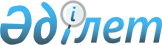 "2021-2023 жылдарға арналған Шымкент қаласының бюджеті туралы" 2020 жылғы 15 желтоқсандағы № 72/651-6с Шымкент қаласы мәслихатының шешіміне өзгерістер енгізу туралы
					
			Мерзімі біткен
			
			
		
					Шымкент қаласы мәслихатының 2021 жылғы 15 маусымдағы № 6/43-VII шешiмi. Қазақстан Республикасының Әділет министрлігінде 2021 жылғы 22 маусымда № 23154 болып тіркелді. Мерзiмi өткендiктен қолданыс тоқтатылды
      Шымкент қаласының мәслихаты ШЕШТІ:
      1. Шымкент қаласы мәслихатының "2021-2023 жылдарға арналған Шымкент қаласының бюджеті туралы" 2020 жылғы 15 желтоқсандағы №72/651-6с (Нормативтік құқықтық актілерді мемлекеттік тіркеу тізілімінде №143 тіркелген) шешіміне мынадай өзгерістер енгізілсін:
      1-тармақ жаңа редакцияда жазылсын: 
      "1. Шымкент қаласының 2021-2023 жылдарға арналған бюджеті тиісінше 1, 2 және 3-қосымшаларға сәйкес, оның ішінде 2021 жылға мынадай көлемде бекiтiлсiн:
      1) кiрiстер – 434 295 438 мың теңге, оның iшiнде:
      салықтық түсiмдер – 141 452 462 мың теңге;
      салықтық емес түсiмдер – 2 191 875 мың теңге;
      негізгі капиталды сатудан түсетін түсімдер – 16 011 783 мың теңге;
      трансферттердің түсімдері – 274 639 318 мың теңге;
      2) шығындар – 459 620 498 мың теңге;
      3) таза бюджеттiк кредиттеу – 2 816 112 мың теңге, оның iшiнде:
      бюджеттік кредиттер – 2 816 112 мың теңге;
      4) қаржы активтерімен операциялар бойынша сальдо – 4 034 687 мың теңге, оның iшiнде:
      қаржы активтерін сатып алу – 4 034 687 мың теңге;
      5) бюджет тапшылығы (профициті) – - 32 175 859 мың теңге;
      6) бюджет тапшылығын қаржыландыру (профицитін пайдалану) – 32 175 859 мың теңге.";
      көрсетілген шешімнің 1, 2, 3 және 5 қосымшалары осы шешімге 1, 2, 3 және 4 қосымшаларға сәйкес жаңа редакцияда жазылсын.
      2. "Шымкент қаласы мәслихатының аппараты" мемлекеттік мекемесі Қазақстан Республикасының заңнамасында белгіленген тәртіпте:
      1) осы шешімді Қазақстан Республикасының Әділет министрлігінде мемлекеттік тіркелуін;
      2) ресми жарияланғаннан кейін осы шешімді Шымкент қаласы мәслихатының интернет-ресурсына орналастыруын қамтамасыз етсін.
      3. Осы шешім 2021 жылдың 1 қаңтарынан бастап күшіне енеді. Шымкент қаласының 2021 жылға арналған бюджеті Шымкент қаласының 2022 жылға арналған бюджеті Шымкент қаласының 2023 жылға арналған бюджеті 2021-2023 жылдарға арналған қаладағы аудандардың бюджеттік бағдарламалары
					© 2012. Қазақстан Республикасы Әділет министрлігінің «Қазақстан Республикасының Заңнама және құқықтық ақпарат институты» ШЖҚ РМК
				
      Шымкент қаласы

      мәслихаты сессиясының төрайымы

А. Елчиева

      Шымкент қаласы

      мәслихатының хатшысы

Б. Нарымбетов
Шымкент қаласы мәслихатының
2021 жылғы 15 маусымдағы
№ 6/43-VII шешіміне 1-қосымша
Санаты
Санаты
Атауы
Сомасы, мың теңге
Сыныбы
Сыныбы
Сомасы, мың теңге
Ішкі сыныбы
Ішкі сыныбы
Сомасы, мың теңге
 1 
 1 
 1 
 1 
2
3
I. Кірістер
434 295 438
1
Салықтық түсімдер
141 452 462
01
Табыс салығы 
44 448 221
1
Корпоративтік табыс салығы
16 786 305
2
Жеке табыс салығы
27 661 916
03
Әлеуметтiк салық 
21 734 811
1
Әлеуметтік салық 
21 734 811
04
Меншiкке салынатын салықтар
13 955 398
1
Мүлiкке салынатын салықтар 
9 358 286
3
Жер салығы 
1 154 488
4
Көлiк құралдарына салынатын салық 
3 440 524
5
Бірыңғай жер салығы 
2 100
05
Тауарларға, жұмыстарға және қызметтерге салынатын iшкi салықтар 
60 581 678
2
Акциздер 
57 609 089
3
Табиғи және басқа да ресурстарды пайдаланғаны үшiн түсетiн түсiмдер
1 287 727
4
Кәсiпкерлiк және кәсiби қызметтi жүргiзгенi үшiн алынатын алымдар
1 682 807
5
Ойын бизнесіне салық 
2 055
07
Басқа да салықтар
166
1
Басқа да салықтар
166
08
Заңдық маңызы бар әрекеттерді жасағаны және (немесе) оған уәкілеттігі бар мемлекеттік органдар немесе лауазымды адамдар құжаттар бергені үшін алынатын міндетті төлемдер
732 188
1
Мемлекеттік баж
732 188
2
Салықтық емес түсiмдер
2 191 875
01
Мемлекеттік меншіктен түсетін кірістер
513 352
1
Мемлекеттік кәсіпорындардың таза кірісі бөлігінің түсімдері
14 500
3
Мемлекет меншігіндегі акциялардың мемлекеттік пакеттеріне дивидендтер
37 357
4
Мемлекет меншігінде тұрған, заңды тұлғалардағы қатысу үлесіне кірістер
3 000
5
Мемлекет меншігіндегі мүлікті жалға беруден түсетін кірістер
454 444
7
Мемлекеттік бюджеттен берілген кредиттер бойынша сыйақылар
2 009
9
Мемлекет меншігінен түсетін басқа да кірістер 
2 042
03
Мемлекеттік бюджеттен қаржыландырылатын мемлекеттік мекемелер ұйымдастыратын мемлекеттік сатып алуды өткізуден түсетін ақша түсімдері 
510
1
Мемлекеттік бюджеттен қаржыландырылатын мемлекеттік мекемелер ұйымдастыратын мемлекеттік сатып алуды өткізуден түсетін ақша түсімдері 
510
04
Мемлекеттік бюджеттен қаржыландырылатын, сондай-ақ Қазақстан Республикасы Ұлттық Банкінің бюджетінен (шығыстар сметасынан) қамтылатын және қаржыландырылатын мемлекеттік мекемелер салатын айыппұлдар, өсімпұлдар, санкциялар, өндіріп алулар
1 232 532
1
Мұнай секторы ұйымдарынан және Жәбірленушілерге өтемақы қорына түсетін түсімдерді қоспағанда, мемлекеттік бюджеттен қаржыландырылатын, сондай-ақ Қазақстан Республикасы Ұлттық Банкінің бюджетінен (шығыстар сметасынан) қамтылатын және қаржыландырылатын мемлекеттік мекемелер салатын айыппұлдар, өсімпұлдар, санкциялар, өндіріп алулар
1 232 532
06
Басқа да салықтық емес түсiмдер 
445 481
1
Басқа да салықтық емес түсiмдер 
445 481
3
Негізгі капиталды сатудан түсетін түсімдер
16 011 783
01
Мемлекеттік мекемелерге бекітілген мемлекеттік мүлікті сату
14 652 272
1
Мемлекеттік мекемелерге бекітілген мемлекеттік мүлікті сату
14 652 272
03
Жердi және материалдық емес активтердi сату
1 359 511
1
Жерді сату
1 274 936
2
Материалдық емес активтерді сату 
84 575
4
Трансферттердің түсімдері
274 639 318
02
Мемлекеттiк басқарудың жоғары тұрған органдарынан түсетiн трансферттер
274 639 318
1
Республикалық бюджеттен түсетiн трансферттер 
274 639 318
Функционалдық топ Атауы
Функционалдық топ Атауы
Функционалдық топ Атауы
Функционалдық топ Атауы
Функционалдық топ Атауы
Сомасы, мың теңге
Функционалдық кіші топ
Функционалдық кіші топ
Функционалдық кіші топ
Функционалдық кіші топ
Сомасы, мың теңге
Бюджеттік бағдарламалардың әкiмшiсi
Бюджеттік бағдарламалардың әкiмшiсi
Бюджеттік бағдарламалардың әкiмшiсi
Сомасы, мың теңге
Бағдарлама
Бағдарлама
Сомасы, мың теңге
1
1
1
1
2
3
II. Шығындар
459 620 498
01
 Жалпы сипаттағы мемлекеттiк қызметтер 
4 044 494
1
Мемлекеттiк басқарудың жалпы функцияларын орындайтын өкiлдi, атқарушы және басқа органдар
2 524 681
111
Республикалық маңызы бар қала, астана мәслихатының аппараты
70 021
001
Республикалық маңызы бар қала, астана мәслихатының қызметін қамтамасыз ету
56 451
003
Мемлекеттік органның күрделі шығыстары
13 570
121
Республикалық маңызы бар қала, астана әкімінің аппараты
1 089 806
001
Республикалық маңызы бар қала, астана әкімінің қызметін қамтамасыз ету
1 055 693
007
Ведомстволық бағыныстағы мемлекеттік мекемелер мен ұйымдардың күрделі шығыстары
34 113
123
Қаладағы аудан әкімінің аппараты
1 115 300
001
Қаладағы аудан әкімінің қызметін қамтамасыз ету жөніндегі қызметтер
1 077 047
022
Мемлекеттік органның күрделі шығыстары
38 253
305
Республикалық маңызы бар қаланың, астананың ішкі саясат және жастар істері жөніндегі басқармасы
59 886
013
Республикалық маңызы бар қала, астана Қазақстан халқы Ассамблеясының қызметін қамтамасыз ету
59 886
379
 Республикалық маңызы бар қаланың, астананың тексеру комиссиясы 
189 668
001
 Республикалық маңызы бар қаланың, астананың тексеру комиссиясының қызметін қамтамасыз ету жөніндегі қызметтер 
187 200
003
Мемлекеттік органның күрделі шығыстары
2 468
2
Қаржылық қызмет
238 270
356
Республикалық маңызы бар қаланың, астананың қаржы басқармасы
163 364
001
Жергілікті бюджетті атқару және коммуналдық меншікті басқару саласындағы мемлекеттік саясатты іске асыру жөніндегі қызметтер
136 363
003
Салық салу мақсатында мүлікті бағалауды жүргізу
25 306
014
Мемлекеттік органның күрделі шығыстары
1 695
366
Республикалық маңызы бар қаланың, астананың мемлекеттік сатып алу басқармасы
74 906
001
Жергілікті деңгейде мемлекеттік сатып алуды басқару саласындағы мемлекеттік саясатты іске асыру жөніндегі қызметтер
74 906
5
Жоспарлау және статистикалық қызмет
258 882
357
Республикалық маңызы бар қаланың, астананың экономика және бюджеттік жоспарлау басқармасы
258 882
001
Экономикалық саясатты, мемлекеттік жоспарлау жүйесін қалыптастыру мен дамыту саласындағы мемлекеттік саясатты іске асыру жөніндегі қызметтер
234 097
004
Мемлекеттік органның күрделі шығыстары
4 785
061
Бюджеттік инвестициялар және мемлекеттік-жекешелік әріптестік, оның ішінде концессия мәселелері жөніндегі құжаттаманы сараптау және бағалау
20 000
9
Жалпы сипаттағы өзге де мемлекеттiк қызметтер
1 022 661
337
Республикалық маңызы бар қаланың, астананың қалалық орта сапасы және бақылау басқармасы
120 660
001
Жергілікті деңгейде ауыл шаруашылығы, еңбек, мемлекеттік сәулет-құрылыс бақылау, жерлердің пайдаланылуы мен қорғалуын бақылау саласындағы мемлекеттік саясатты іске асыру жөніндегі қызметтер
120 660
344
Республикалық маңызы бар қаланың, астананың сәулет, қала құрылысы және жер қатынастары басқармасы
728 208
001
Жергілікті деңгейде сәулет, қала құрылысы, жер қатынастарын реттеу салаларындағы мемлекеттік саясатты іске асыру жөніндегі қызметтер
651 530
005
Мемлекеттік органның күрделі шығыстары
10 466
032
Ведомстволық бағыныстағы мемлекеттік мекемелер мен ұйымдардың күрделі шығыстары
66 212
369
Республикалық маңызы бар қаланың, астананың дін істері басқармасы
173 793
001
Жергілікті деңгейде дін қызметі саласындағы мемлекеттік саясатты іске асыру жөніндегі қызметтер
132 316
003
Мемлекеттік органның күрделі шығыстары
496
005
Өңірде діни ахуалды зерделеу және талдау
40 981
02
Қорғаныс
1 652 176
1
Әскери мұқтаждар
212 359
121
Республикалық маңызы бар қала, астана әкімінің аппараты
212 359
010
Жалпыға бірдей әскери міндетті атқару шеңберіндегі іс-шаралар
149 619
011
Аумақтық қорғанысты даярлау және республикалық маңызы бар қаланың, астананың аумақтық қорғаныс
62 740
2
Төтенше жағдайлар жөнiндегi жұмыстарды ұйымдастыру
1 439 817
121
Республикалық маңызы бар қала, астана әкімінің аппараты
301 913
012
Жұмылдыру дайындығы және республикалық маңызы бар қаланы, астананы жұмылдыру
269 853
014
Республикалық маңызы бар қалалар, астана ауқымындағы төтенше жағдайлардың алдын-алу және оларды жою
32 060
387
Республикалық маңызы бар қаланың, астананың бюджетінен қаржыландырылатын табиғи және техногендік сипаттағы төтенше жағдайлар, азаматтық қорғаныс саласындағы органдардың аумақтық органы
34 683
003
Аумақтық органның және ведомстволық бағынысты мемлекеттік мекемелердің күрделі шығыстары
34 683
373
Республикалық маңызы бар қаланың, астананың құрылыс басқармасы
1 103 221
030
Жұмылдыру дайындығы және төтенше жағдайлар объектілерін дамыту
1 103 221
03
Қоғамдық тәртіп, қауіпсіздік, құқықтық, сот, қылмыстық-атқару қызметі
13 828 062
1
Құқық қорғау қызметi
12 656 514
352
Республикалық маңызы бар қаланың, астананың бюджетінен қаржыландырылатын атқарушы ішкі істер органы
12 656 514
001
Республикалық маңызы бар қала, астана аумағында қоғамдық тәртіп пен қауіпсіздікті сақтау саласындағы мемлекеттік саясатты іске асыру жөніндегі қызметтер қамтамасыз ету
7 607 422
003
 Қоғамдық тәртіпті қорғауға қатысатын азаматтарды көтермелеу 
2 538
007
Мемлекеттік органның күрделі шығыстары
5 046 554
9
Қоғамдық тәртіп және қауіпсіздік саласындағы басқа да қызметтер
1 171 548
305
Республикалық маңызы бар қаланың, астананың ішкі саясат және жастар істері жөніндегі басқармасы
258 110
004
Жастар саясаты саласында іс-шараларды іске асыру
258 110
348
Республикалық маңызы бар қаланың, астананың жолаушылар көлігі және автомобиль жолдары басқармасы
913 438
004
Елдi мекендерде жол қозғалысы қауiпсiздiгін қамтамасыз ету
913 438
04
Бiлiм беру
149 597 211
1
Мектепке дейiнгi тәрбие және оқыту
29 515 497
360
Республикалық маңызы бар қаланың, астананың білім басқармасы
29 515 497
034
Мектепке дейінгі тәрбие мен оқыту
29 515 497
2
Бастауыш, негізгі орта және жалпы орта білім беру
100 072 719
360
Республикалық маңызы бар қаланың, астананың білім басқармасы
86 135 456
003
Жалпы білім беру
18 814 199
004
Арнаулы бiлiм беру бағдарламалары бойынша жалпы бiлiм беру
1 976 382
005
Мамандандырылған бiлiм беру ұйымдарында дарынды балаларға жалпы бiлiм беру
3 827 343
008
Балаларға қосымша білім беру
2 095 455
040
Мемлекеттік орта білім беру ұйымдарында жан басына шаққандағы қаржыландыруды іске асыруға
59 422 077
373
Республикалық маңызы бар қаланың, астананың құрылыс басқармасы
7 128 274
028
Бастауыш, негізгі орта және жалпы орта білім беру объектілерін салу және реконструкциялау
6 561 868
069
Қосымша білім беру объектілерін салу және реконструкциялау
566 406
381
Республикалық маңызы бар қаланың, астананың дене шынықтыру және спорт басқармасы
6 808 989
006
Балалар мен жасөспірімдерге спорт бойынша қосымша білім беру
6 808 989
4
Техникалық және кәсіптік, орта білімнен кейінгі білім беру
8 085 310
353
Республикалық маңызы бар қаланың, астананың денсаулық сақтау басқармасы
386 720
043
Техникалық және кәсіптік, орта білімнен кейінгі білім беру ұйымдарында мамандар даярлау
376 884
044
Техникалық және кәсіптік, орта білімнен кейінгі білім беру бағдарламалары бойынша оқитындарға әлеуметтік қолдау көрсету
9 836
360
Республикалық маңызы бар қаланың, астананың білім басқармасы
6 867 987
024
Техникалық және кәсіптік білім беру ұйымдарында мамандар даярлау
6 867 987
373
Республикалық маңызы бар қаланың, астананың құрылыс басқармасы
830 603
046
Техникалық және кәсіптік, орта білімнен кейінгі білім беру объектілерін салу және реконструкциялау
830 603
5
Мамандарды қайта даярлау және біліктіліктерін арттыру
2 124 833
121
Республикалық маңызы бар қала, астана әкімінің аппараты
8 247
019
Сайлау процесіне қатысушыларды оқыту
8 247
353
Республикалық маңызы бар қаланың, астананың денсаулық сақтау басқармасы
24 879
003
Кадрлардың біліктілігін арттыру және оларды қайта даярлау
24 879
360
Республикалық маңызы бар қаланың, астананың білім басқармасы
2 091 707
038
Нәтижелі жұмыспен қамтуды және жаппай кәсіпкерлікті дамытудың 2017 – 2021 жылдарға арналған "Еңбек" мемлекеттік бағдарламасы шеңберінде кадрлардың біліктілігін арттыру, даярлау және қайта даярлау
2 091 707
6
Жоғары және жоғары оқу орнынан кейін бiлiм беру
316 920
360
Республикалық маңызы бар қаланың, астананың білім басқармасы
316 920
057
Жоғары, жоғары оқу орнынан кейінгі білімі бар мамандар даярлау және білім алушыларға әлеуметтік қолдау көрсету
316 920
9
Бiлiм беру саласындағы өзге де қызметтер
9 481 932
313
Республикалық маңызы бар қаланың, астананың цифрландыру басқармасы
14 400
068
Халықтың компьютерлік сауаттылығын арттыруды қамтамасыз ету
14 400
360
Республикалық маңызы бар қаланың, астананың білім басқармасы
9 467 532
001
Жергілікті деңгейде білім беру саласындағы мемлекеттік саясатты іске асыру жөніндегі қызметтер
276 301
007
Республикалық маңызы бар қаланың, астананың мемлекеттік білім беру ұйымдар үшін оқулықтар мен оқу-әдiстемелiк кешендерді сатып алу және жеткізу
1 160 456
009
Республикалық маңызы бар қала, астана ауқымындағы мектеп олимпиадаларын және мектептен тыс іс-шараларды өткiзу
130 418
013
Балалар мен жасөспірімдердің психикалық денсаулығын зерттеу және халыққа психологиялық-медициналық-педагогикалық консультациялық көмек көрсету
388 042
014
Дамуында проблемалары бар балалар мен жасөспірімдердің оңалту және әлеуметтік бейімдеу
216 407
021
Жетім баланы (жетім балаларды) және ата-аналарының қамқорынсыз қалған баланы (балаларды) күтіп-ұстауға асыраушыларына ай сайынғы ақшалай қаражат төлемдері
238 622
027
Жетім баланы (жетім балаларды) және ата-анасының қамқорлығынсыз қалған баланы (балаларды) асырап алғаны үшін Қазақстан азаматтарына біржолғы ақша қаражатын төлеуге арналған төлемдер
2 188
029
Әдістемелік жұмыс
163 136
067
Ведомстволық бағыныстағы мемлекеттік мекемелер мен ұйымдардың күрделі шығыстары
6 774 462
080
Нұрсұлтан Назарбаев Қорының "EL UMITI" таланттарын анықтау және қолдау бастамасын іске асыру
117 500
05
Денсаулық сақтау
12 625 188
2
Халықтың денсаулығын қорғау
728 666
353
Республикалық маңызы бар қаланың, астананың денсаулық сақтау басқармасы
641 722
006
Ана мен баланы қорғау жөніндегі көрсетілетін қызметтер
244 236
007
Салауатты өмір салтын насихаттау
30 182
041
Республикалық маңызы бар қаланың, астананың жергілікті өкілдік органдарының шешімі бойынша тегін медициналық көмектің кепілдендірілген көлемін қосымша қамтамасыз ету
367 094
042
Медициналық ұйымның сот шешімі негізінде жүзеге асырылатын жыныстық құмарлықты төмендетуге арналған іс-шараларды жүргізу
210
373
Республикалық маңызы бар қаланың, астананың құрылыс басқармасы
86 944
038
Деңсаулық сақтау объектілерін салу және реконструкциялау
86 944
03
Мамандандырылған медициналық көмек
2 928 942
353
Республикалық маңызы бар қаланың, астананың денсаулық сақтау басқармасы
2 928 942
027
Халыққа иммундық профилактика жүргізу үшін вакциналарды және басқа медициналық иммундық биологиялық препараттарды орталықтандырылған сатып алу және сақтау
2 928 942
9
Денсаулық сақтау саласындағы өзге де қызметтер
8 967 580
353
Республикалық маңызы бар қаланың, астананың денсаулық сақтау басқармасы
8 967 580
001
Жергілікті деңгейде денсаулық сақтау саласындағы мемлекеттік саясатты іске асыру жөніндегі қызметтер
115 687
008
Қазақстан Республикасында ЖИТС-тің алдын алу және оған қарсы күрес жөніндегі іс-шараларды іске асыру
133 349
016
Азаматтарды елді мекеннен тыс жерлерде емделу үшін тегін және жеңілдетілген жол жүрумен қамтамасыз ету
30 992
018
Денсаулық сақтау саласындағы ақпараттық талдамалық қызметтер
39 865
033
Медициналық денсаулық сақтау ұйымдарының күрделі шығыстары
8 647 687
06
Әлеуметтiк көмек және әлеуметтiк қамсыздандыру
32 861 547
1
Әлеуметтiк қамсыздандыру
3 048 804
333
Республикалық маңызы бар қаланың, астананың жұмыспен қамту және әлеуметтік қорғау басқармасы
2 469 051
002
Жалпы үлгідегі медициналық-әлеуметтік мекемелерде (ұйымдарда), арнаулы әлеуметтік қызметтер көрсету орталықтарында, әлеуметтік қызмет көрсету орталықтарында қарттар мен мүгедектерге арнаулы әлеуметтік қызметтер көрсету
777 817
020
Психоневрологиялық медициналық-әлеуметтік мекемелерде (ұйымдарда), арнаулы әлеуметтік қызметтер көрсету орталықтарында, әлеуметтік қызмет көрсету орталықтарында психоневрологиялық аурулармен ауыратын мүгедектер үшін арнаулы әлеуметтік қызметтер көрсету
846 639
022
Балалар психоневрологиялық медициналық-әлеуметтік мекемелерінде (ұйымдарда), арнаулы әлеуметтік қызметтер көрсету орталықтарында, әлеуметтік қызмет көрсету орталықтарында психоневрологиялық патологиялары бар мүгедек балалар үшін арнаулы әлеуметтік қызметтер көрсету
844 595
360
Республикалық маңызы бар қаланың, астананың білім басқармасы
524 682
016
Жетiм балаларды, ата-анасының қамқорлығынсыз қалған балаларды әлеуметтiк қамсыздандыру
409 246
037
Әлеуметтік сауықтандыру
115 436
373
Республикалық маңызы бар қаланың, астананың құрылыс басқармасы
55 071
039
Әлеуметтік қамтамасыз ету объектілерін салу және реконструкциялау
55 071
2
Әлеуметтiк көмек
26 791 361
333
Республикалық маңызы бар қаланың, астананың жұмыспен қамту және әлеуметтік қорғау басқармасы
26 791 361
003
Жұмыспен қамту бағдарламасы
4 125 561
004
Мемлекеттік атаулы әлеуметтік көмек
18 116 047
007
Тұрғын үйге көмек көрсету
31 620
008
Жергілікті өкілді органдардың шешімі бойынша азаматтардың жекелеген санаттарына әлеуметтік көмек
1 301 849
009
Мүгедектерді әлеуметтік қолдау
846 297
015
Оңалтудың жеке бағдарламасына сәйкес мұқтаж мүгедектердi мiндеттi гигиеналық құралдармен қамтамасыз ету, қозғалуға қиындығы бар бірінші топтағы мүгедектерге жеке көмекшінің және есту бойынша мүгедектерге қолмен көрсететiн тіл маманының қызметтерін ұсыну
1 568 232
016
Белгілі бір тұрғылықты жері жоқ адамдарды әлеуметтік бейімдеу
228 098
030
Жұмыспен қамту орталықтарын қамтамасыз ету
573 657
9
Әлеуметтiк көмек және әлеуметтiк қамтамасыз ету салаларындағы өзге де қызметтер
3 021 382
306
Республикалық маңызы бар қаланың, астананың Мемлекеттік еңбек инспекциясы басқармасы
73 566
001
Жергілікті деңгейде еңбек қатынастарын реттеу саласында мемлекеттік саясатты іске асыру бойынша қызметтер
72 842
003
Мемлекеттік органның күрделі шығыстары
724
333
Республикалық маңызы бар қаланың, астананың жұмыспен қамту және әлеуметтік қорғау басқармасы
2 447 816
001
Жергілікті деңгейде халық үшін жұмыспен қамтуды қамтамасыз ету және әлеуметтік бағдарламаларды іске асыру саласындағы мемлекеттік саясатты іске асыру жөніндегі қызметтер
354 183
013
Жәрдемақыларды және басқа да әлеуметтік төлемдерді есептеу, төлеу мен жеткізу бойынша қызметтерге ақы төлеу
8 466
019
Үкіметтік емес ұйымдарға мемлекеттік әлеуметтік тапсырысты орналастыру
161 312
026
Мемлекеттік органның күрделі шығыстары
15 800
028
Күш көрсету немесе күш көрсету қаупі салдарынан қиын жағдайларға тап болған тәуекелдер тобындағы адамдарға қызметтер
204 029
032
Ведомстволық бағыныстағы мемлекеттік мекемелер мен ұйымдардың күрделі шығыстары
170 174
044
Жергілікті деңгейде көші-қон іс-шараларын іске асыру
55 444
045
Қазақстан Республикасында мүгедектердің құқықтарын қамтамасыз етуге және өмір сүру сапасын жақсарту
1 368 298
053
Кохлеарлық импланттарға дәлдеп сөйлеу процессорларын ауыстыру және келтіру бойынша қызмет көрсету
110 110
307
Республикалық маңызы бар қаланың, астананың Тұрғын үй басқармасы
500 000
068
Әлеуметтік көмек ретінде тұрғын үй сертификаттарын беру
500 000
07
Тұрғын үй-коммуналдық шаруашылық
116 012 837
1
Тұрғын үй шаруашылығы
62 672 096
307
Республикалық маңызы бар қаланың, астананың Тұрғын үй басқармасы
23 078 681
001
Жергілікті деңгейде тұрғын үй қоры саласында тұрғын үй мәселелері бойынша мемлекеттік саясатты іске асыру жөніндегі қызметтер
169 503
006
Мемлекеттік тұрғын үй қорын сақтауды ұйымдастыру
373 706
098
Коммуналдық тұрғын үй қорының тұрғын үйлерін сатып алу
22 535 472
309
Республикалық маңызы бар қаланың, астананың Энергетика және инфрақұрылымды дамыту басқармасы
6 529 989
008
Инженерлік-коммуникациялық инфрақұрылымды жобалау, дамыту және (немесе) жайластыру
6 529 989
373
Республикалық маңызы бар қаланың, астананың құрылыс басқармасы
33 063 426
012
Коммуналдық тұрғын үй қорының тұрғын үйін жобалау және (немесе) салу, реконструкциялау
29 159 887
017
Инженерлік-коммуникациялық инфрақұрылымды жобалау, дамыту және (немесе) жайластыру
3 871 809
035
Ауыл шаруашылығы объектілерін дамыту
31 730
2
Коммуналдық шаруашылық
34 733 131
309
Республикалық маңызы бар қаланың, астананың Энергетика және инфрақұрылымды дамыту басқармасы
32 552 896
001
Жергілікті деңгейде энергетика және инфрақұрылымды дамыту саласындағы мемлекеттік саясатты іске асыру жөніндегі қызметтер
179 378
005
Коммуналдық шаруашылық дамыту
7 088 523
006
Сумен жабдықтау және су бұру жүйесінің жұмыс істеуі
1 508
007
Сумен жабдықтау және су бұру жүйесін дамыту
23 007 887
019
Қаланы абаттандыруды дамыту
315 599
028
Республикалық маңызы бар қаланың, астананың коммуналдық меншігіндегі жылу жүйелерін пайдалануды ұйымдастыру
1 960 001
373
Республикалық маңызы бар қаланың, астананың құрылыс басқармасы
2 180 235
013
Қаланы абаттандыруды дамыту
2 180 235
3
Елді-мекендерді көркейту
18 607 610
123
Қаладағы аудан әкімінің аппараты
15 601 208
009
Елді мекендердің санитариясын қамтамасыз ету
6 605 808
010
Жерлеу орындарын ұстау және туыстары жоқ адамдарды жерлеу
138 561
011
Елді мекендерді абаттандыру мен көгалдандыру
8 856 839
303
Республикалық маңызы бар қаланың, астананың қалалық жайлы ортаны дамыту басқармасы
2 163 000
018
Қаланы абаттандыру мен көгалдандыру
2 163 000
309
Республикалық маңызы бар қаланың, астананың Энергетика және инфрақұрылымды дамыту басқармасы
837 441
037
Елді мекендердегі көшелерді жарықтандыру
697 569
048
Елді мекендерді абаттандыру мен көгалдандыру
139 872
349
Республикалық маңызы бар қаланың, астананың ауыл шаруашылығы және ветеринария басқармасы
5 961
004
Елді мекендердің санитариясын қамтамасыз ету
5 961
08
Мәдениет, спорт, туризм және ақпараттық кеңістiк
18 695 083
1
Мәдениет саласындағы қызмет
5 936 766
123
Қаладағы аудан әкімінің аппараты
27 521
006
Жергілікті деңгейде мәдени-демалыс жұмыстарын қолдау
27 521
312
Республикалық маңызы бар қаланың, астананың мәдениет, тілдерді дамыту және архивтер басқармасы
4 365 707
001
Жергiлiктi деңгейде мәдениет, тілдерді дамыту және архивтер саласындағы мемлекеттік саясатты іске асыру жөніндегі қызметтер 
91 273
003
Мемлекеттiк тiлдi және Қазақстан халқының басқа да тiлдерін дамыту
59 298
005
Тарихи-мәдени мұраны сақтауды және оған қолжетімділікті қамтамасыз ету
672 158
006
Мәдени-демалыс жұмысын қолдау
1 755 595
007
Театр және музыка өнерін қолдау
1 289 200
010
Зоопарктер мен дендропарктердiң жұмыс iстеуiн қамтамасыз ету
249 336
011
Мемлекеттік органның күрделі шығыстары
4 330
032
Ведомстволық бағыныстағы мемлекеттік мекемелер мен ұйымдардың күрделі шығыстары
244 517
373
Республикалық маңызы бар қаланың, астананың құрылыс басқармасы
1 543 538
014
Мәдениет объектілерін дамыту
1 543 538
2
Спорт
8 382 418
373
Республикалық маңызы бар қаланың, астананың құрылыс басқармасы
1 307 218
015
Cпорт объектілерін дамыту
1 307 218
381
Республикалық маңызы бар қаланың, астананың дене шынықтыру және спорт басқармасы
7 075 200
001
Жергілікті деңгейде дене шынықтыру және спорт саласындағы мемлекеттік саясатты іске асыру жөніндегі қызметтер
76 791
002
Жергілікті деңгейде спорттық жарыстар өткiзу
77 405
003
Республикалық және халықаралық спорттық жарыстарға әртүрлі спорт түрлері бойынша құрама командалары мүшелерінің дайындығы және қатысуы
6 473 205
032
Ведомстволық бағыныстағы мемлекеттік мекемелер мен ұйымдардың күрделі шығыстары
447 799
3
Ақпараттық кеңiстiк
4 033 724
305
Республикалық маңызы бар қаланың, астананың ішкі саясат және жастар істері жөніндегі басқармасы
2 161 399
001
Жергілікті деңгейде ішкі саясат және жастар істері мәселелері жөніндегі мемлекеттік саясатты іске асыру жөніндегі қызметтер
662 223
005
Мемлекеттік ақпараттық саясат жүргізу жөніндегі қызметтер
1 436 804
032
Ведомстволық бағыныстағы мемлекеттік мекемелер мен ұйымдардың күрделі шығыстары
62 372
312
Республикалық маңызы бар қаланың, астананың мәдениет, тілдерді дамыту және архивтер басқармасы
1 351 169
008
Қалалық кітапханалардың жұмыс істеуін қамтамасыз ету
1 280 833
009
Архив қорының сақталуын қамтамасыз ету
70 336
313
Республикалық маңызы бар қаланың, астананың цифрландыру басқармасы
521 156
001
Жергілікті деңгейде цифрландыру саласындағы мемлекеттік саясатты іске асыру жөніндегі қызметтер
517 379
009
Мемлекеттік органның күрделі шығыстары
3 777
4
Туризм
342 175
399
Республикалық маңызы бар қаланың, астананың туризм және сыртқы байланыстар басқармасы
342 175
001
Жергілікті деңгейде туризм және сыртқы байланыстар саласындағы мемлекеттік саясатты іске асыру жөніндегі қызметтер
131 059
002
Туристік қызметті реттеу
196 532
032
Ведомстволық бағыныстағы мемлекеттік мекемелер мен ұйымдардың күрделі шығыстары
14 584
09
Отын-энергетика кешенi және жер қойнауын пайдалану
12 984 316
1
Отын және энергетика
4 697 609
309
Республикалық маңызы бар қаланың, астананың Энергетика және инфрақұрылымды дамыту басқармасы
4 697 609
012
Жылу-энергетикалық жүйені дамыту
4 697 609
9
Отын-энергетика кешені және жер қойнауын пайдалану саласындағы өзге де қызметтер
8 286 707
309
Республикалық маңызы бар қаланың, астананың Энергетика және инфрақұрылымды дамыту басқармасы
8 286 707
009
Электрмен жабдықтау кабелдерін жөндеу-қалпына келтіру жұмыстарын жүргізу
2 067 108
029
Газ тасымалдау жүйесін дамыту 
6 219 599
10
Ауыл, су, орман, балық шаруашылығы, ерекше қорғалатын табиғи аумақтар, қоршаған ортаны және жануарлар дүниесін қорғау, жер қатынастары
13 842 137
1
Ауыл шаруашылығы
4 410 132
349
Республикалық маңызы бар қаланың, астананың ауыл шаруашылығы және ветеринария басқармасы
4 410 132
001
Жергілікті деңгейде ауыл шаруашылығы және ветеринария саласындағы мемлекеттік саясатты іске асыру жөніндегі қызметтер
196 011
002
Тұқым шаруашылығын дамытуды субсидиялау
5 885
003
Мемлекеттік органның күрделі шығыстары
13 088
006
Саны зиян тигізудің экономикалық шегінен жоғары зиянды және аса қауіпті зиянды организмдерге, карантинді объектілерге қарсы өңдеулер жүргізуге арналған пестицидтердің, биоагенттердiң (энтомофагтардың) құнын субсидиялау
600
008
Ауру жануарларды санитарлық союды ұйымдастыру
454
010
Мал көмінділерінің (биотермиялық шұңқырлардың) жұмыс істеуін қамтамасыз ету
876
016
Эпизоотияға қарсы іс-шаралар жүргізу
131 996
017
Жануарлардың энзоотиялық аурулары бойынша ветеринариялық іс-шараларды жүргізу
44 919
018
Ауыл шаруашылығы жануарларын сәйкестендіру жөніндегі іс-шараларды өткізу
1 263
021
Ауыл шаруашылық дақылдарының зиянды организмдеріне қарсы күрес жөніндегі іс- шаралар
4 400
025
Қаңғыбас иттер мен мысықтарды аулауды және жоюды ұйымдастыру
130 800
026
Инновациялық тәжірибені тарату және енгізу жөніндегі қызметтер
161 045
029
Уақытша сақтау пунктіне ветеринариялық препараттарды тасымалдау жөніндегі қызметтер
6 848
030
Жануарлардың энзоотиялық ауруларының профилактикасы мен диагностикасына арналған ветеринариялық препараттарды, олардың профилактикасы мен диагностикасы жөніндегі қызметтерді орталықтандырып сатып алу, оларды сақтауды және тасымалдауды (жеткізуді) ұйымдастыру
32 712
033
Жануарлардың саулығы мен адамның денсаулығына қауіп төндіретін, алып қоймай залалсыздандырылған (зарарсыздандырылған) және қайта өңделген жануарлардың, жануарлардан алынатын өнім мен шикізаттың құнын иелеріне өтеу
5 859
044
Тыңайтқыштар (органикалықтарды қоспағанда) құнын субсидиялау
122 146
050
Инвестициялар салынған жағдайда агроөнеркәсіптік кешен субъектісі көтерген шығыстардың бөліктерін өтеу
1 427 200
053
Асыл тұқымды мал шаруашылығын дамытуды, мал шаруашылығы өнімдерінің өнімділігі мен сапасын арттыруды субсидиялау
1 041 773
056
Ауыл шаруашылығы малын, техниканы және технологиялық жабдықты сатып алуға кредит беру, сондай-ақ лизинг кезінде сыйақы мөлшерлемесін субсидиялау
256 625
057
Мал шаруашылығы саласында терең қайта өңдеуден өткізілетін өнімдерді өндіру үшін ауыл шаруашылығы өнімін сатып алуға жұмсайтын өңдеуші кәсіпорындардың шығындарын субсидиялау
807 430
059
Ауыл шаруашылығы кооперативтерінің тексеру одақтарының ауыл шаруашылығы кооперативтерінің ішкі аудитін жүргізуге арналған шығындарын субсидиялау
18 202
2
Су шаруашылығы
1 493 896
303
Республикалық маңызы бар қаланың, астананың қалалық жайлы ортаны дамыту басқармасы
1 493 896
009
Коммуналдық меншіктегі су шаруашылығы құрылыстарының жұмыс істеуін қамтамасыз ету
1 493 896
3
Орман шаруашылығы
112 819
303
Республикалық маңызы бар қаланың, астананың қалалық жайлы ортаны дамыту басқармасы
112 819
 021
Ормандарды сақтау, қорғау, молайту және орман өсiру
112 819
5
Қоршаған ортаны қорғау
484 354
303
Республикалық маңызы бар қаланың, астананың қалалық жайлы ортаны дамыту басқармасы
484 354
001
Жергілікті деңгейде қоршаған ортаны қорғау саласындағы мемлекеттік саясатты іске асыру жөніндегі қызметтер
145 406
006
Ерекше қорғалатын табиғи аумақтарды күтіп-ұстау және қорғау
213 921
012
Мемлекеттік органның күрделі шығыстары
63 458
032
Ведомстволық бағыныстағы мемлекеттік мекемелер мен ұйымдардың күрделі шығыстары
61 569
6
Жер қатынастары
4 836 266
344
Республикалық маңызы бар қаланың, астананың сәулет, қала құрылысы және жер қатынастары басқармасы
4 836 266
010
Мемлекеттiк қажеттiлiктер үшiн жер учаскелерiн алып қою, оның iшiнде сатып алу жолымен алып қою және осыған байланысты жылжымайтын мүлiктi иелiктен айыру
4 836 266
9
Ауыл, су, орман, балық шаруашылығы, қоршаған ортаны қорғау және жер қатынастары саласындағы басқа да қызметтер
2 504 670
349
Республикалық маңызы бар қаланың, астананың ауыл шаруашылығы және ветеринария басқармасы
2 504 670
023
Азық-түлік тауарларының өңірлік тұрақтандыру қорларын қалыптастыру
2 504 670
11
Өнеркәсіп, сәулет, қала құрылысы және құрылыс қызметі
1 180 960
2
Сәулет, қала құрылысы және құрылыс қызметі
1 180 960
344
Республикалық маңызы бар қаланың, астананың сәулет, қала құрылысы және жер қатынастары басқармасы
1 015 872
002
Елді мекендердегі құрылыстардың бас жоспарын әзірлеу
1 015 872
373
Республикалық маңызы бар қаланың, астананың құрылыс басқармасы
165 088
001
Жергілікті деңгейде құрылыс саласындағы мемлекеттік саясатты іске асыру жөніндегі қызметтер
159 434
003
Мемлекеттік органның күрделі шығыстары
5 654
12
Көлiк және коммуникация
45 066 121
1
Автомобиль көлiгi
33 876 472
348
Республикалық маңызы бар қаланың, астананың жолаушылар көлігі және автомобиль жолдары басқармасы
33 876 472
007
Көлік инфрақұрылымын дамыту
21 603 757
010
Елді-мекендер көшелеріндегі автомобиль жолдарын күрделі және орташа жөндеу
9 573 990
016
Автомобиль жолдарының жұмыс істеуін қамтамасыз ету
2 698 725
9
Көлiк және коммуникациялар саласындағы өзге де қызметтер
11 189 649
348
Республикалық маңызы бар қаланың, астананың жолаушылар көлігі және автомобиль жолдары басқармасы
11 189 649
001
Жергілікті деңгейде жолаушылар көлігі және автомобиль жолдары саласында мемлекеттік саясатты іске асыру жөніндегі қызметтер
161 440
003
Мемлекеттік органның күрделі шығыстары
2 168
006
Қоғамдық көлік жұмыстарының мониторингін және бақылауды қамтамасыз ету
142 317
009
Әлеуметтiк маңызы бар iшкi қатынастар бойынша жолаушылар тасымалдарын субсидиялау
10 883 004
032
Ведомстволық бағыныстағы мемлекеттік мекемелер мен ұйымдардың күрделі шығыстары
720
13
Басқалар
23 142 954
1
Экономикалық қызметтерді реттеу
3 486 879
309
Республикалық маңызы бар қаланың, астананың Энергетика және инфрақұрылымды дамыту басқармасы
3 486 879
040
Арнайы экономикалық аймақтардың, индустриялық аймақтардың, индустриялық парктердің инфрақұрылымын дамыту
3 486 879
3
Кәсiпкерлiк қызметтi қолдау және бәсекелестікті қорғау
8 440 284
309
Республикалық маңызы бар қаланың, астананың Энергетика және инфрақұрылымды дамыту басқармасы
1 260 752
020
"Бизнестің жол картасы-2025" бизнесті қолдау мен дамытудың мемлекеттік бағдарламасы шеңберінде индустриялық инфрақұрылымды дамыту
1 260 752
393
Республикалық маңызы бар қаланың, астананың кәсіпкерлік және индустриалды-инновациялық даму басқармасы
7 179 532
005
"Бизнестің жол картасы-2025" бизнесті қолдау мен дамытудың мемлекеттік бағдарламасы шеңберінде жеке кәсіпкерлікті қолдау
150 000
008
Кәсіпкерлік қызметті қолдау
206 713
017
"Бизнестің жол картасы-2025" бизнесті қолдау мен дамытудың мемлекеттік бағдарламасы шеңберінде кредиттер бойынша пайыздық мөлшерлемелерді субсидиялау
5 176 819
018
"Бизнестің жол картасы-2025" бизнесті қолдау мен дамытудың мемлекеттік бағдарламасы шеңберінде шағын және орта бизнеске кредиттерді ішінара кепілдендіру
1 600 000
082
"Бизнестің жол картасы-2025" бизнесті қолдау мен дамытудың мемлекеттік бағдарламасы шеңберінде жаңа бизнес-идеяларды іске асыру үшін жас кәсіпкерлерге мемлекеттік гранттар беру
46 000
9
Басқалар
11 215 791
123
Қаладағы аудан әкімінің аппараты
2 386 081
096
Мемлекеттік-жекешелік әріптестік жобалар бойынша мемлекеттік міндеттемелерді орындау
2 386 081
303
Республикалық маңызы бар қаланың, астананың қалалық жайлы ортаны дамыту басқармасы
174 477
096
Мемлекеттік-жекешелік әріптестік жобалар бойынша мемлекеттік міндеттемелерді орындау
174 477
309
Республикалық маңызы бар қаланың, астананың Энергетика және инфрақұрылымды дамыту басқармасы
375 000
096
Мемлекеттік-жекешелік әріптестік жобалар бойынша мемлекеттік міндеттемелерді орындау
375 000
348
Республикалық маңызы бар қаланың, астананың жолаушылар көлігі және автомобиль жолдары басқармасы
1 679 687
096
Мемлекеттік-жекешелік әріптестік жобалар бойынша мемлекеттік міндеттемелерді орындау
1 679 687
353
Республикалық маңызы бар қаланың, астананың денсаулық сақтау басқармасы
3 198 211
096
Мемлекеттік-жекешелік әріптестік жобалар бойынша мемлекеттік міндеттемелерді орындау
3 198 211
356
Республикалық маңызы бар қаланың, астананың қаржы басқармасы
2 450 000
013
Республикалық маңызы бар қаланың, астананың жергілікті атқарушы органының резервi
2 450 000
357
Республикалық маңызы бар қаланың, астананың экономика және бюджеттік жоспарлау басқармасы
81 362
003
Жергілікті бюджеттік инвестициялық жобалардың техникалық-экономикалық негіздемелерін және мемлекеттік-жекешелік әріптестік жобалардың, оның ішінде концессиялық жобалардың конкурстық құжаттамаларын әзірлеу немесе түзету, сондай-ақ қажетті сараптамаларын жүргізу, мемлекеттік-жекешелік әріптестік жобаларды, оның ішінде концессиялық жобаларды консультациялық сүйемелдеу
80 562
096
Мемлекеттік-жекешелік әріптестік жобалар бойынша мемлекеттік міндеттемелерді орындау
800
360
Республикалық маңызы бар қаланың, астананың білім басқармасы
246 022
096
Мемлекеттік-жекешелік әріптестік жобалар бойынша мемлекеттік міндеттемелерді орындау
246 022
381
Республикалық маңызы бар қаланың, астананың дене шынықтыру және спорт басқармасы
428 177
096
Мемлекеттік-жекешелік әріптестік жобалар бойынша мемлекеттік міндеттемелерді орындау
428 177
393
Республикалық маңызы бар қаланың, астананың кәсіпкерлік және индустриалды-инновациялық даму басқармасы
196 774
001
Жергілікті деңгейде кәсіпкерлік және индустриалдық-инновациялық қызметті дамыту саласындағы мемлекеттік саясатты іске асыру жөніндегі қызметтер
194 874
003
Мемлекеттік органның күрделі шығыстары
1 900
14
Борышқа қызмет көрсету
3 264 164
1
Борышқа қызмет көрсету
3 264 164
356
Республикалық маңызы бар қаланың, астананың қаржы басқармасы
3 264 164
005
Жергілікті атқарушы органдардың борышына қызмет көрсету
3 262 450
018
Жергілікті атқарушы органдардың республикалық бюджеттен қарыздар бойынша сыйақылар мен өзге де төлемдерді төлеу бойынша борышына қызмет көрсету 
1 714
15
Трансферттер
10 823 248
1
Трансферттер
10 823 248
356
Республикалық маңызы бар қаланың, астананың қаржы басқармасы
10 823 248
006
Пайдаланылмаған (толық пайдаланылмаған) нысаналы трансферттерді қайтару
51 817
024
Заңнаманы өзгертуге байланысты жоғары тұрған бюджеттің шығындарын өтеуге төменгі тұрған бюджеттен ағымдағы нысаналы трансферттер
10 771 431
III. Таза бюджеттік кредиттеу
2 816 112
Функционалдық топ Атауы
Функционалдық топ Атауы
Функционалдық топ Атауы
Функционалдық топ Атауы
Функционалдық топ Атауы
Сомасы, мың теңге
Функционалдық кіші топ
Функционалдық кіші топ
Функционалдық кіші топ
Функционалдық кіші топ
Сомасы, мың теңге
Бюджеттік бағдарламалардың әкiмшiсi
Бюджеттік бағдарламалардың әкiмшiсi
Бюджеттік бағдарламалардың әкiмшiсi
Сомасы, мың теңге
Бағдарлама
Бағдарлама
Сомасы, мың теңге
Бюджеттік кредиттер
2 816 112
13
Басқалар
2 816 112
3
Кәсiпкерлiк қызметтi қолдау және бәсекелестікті қорғау
2 816 112
393
Республикалық маңызы бар қаланың, астананың кәсіпкерлік және индустриалды-инновациялық даму басқармасы
2 816 112
007
"Даму" кәсіпкерлікті дамыту қоры" АҚ-ға кредит беру
500 000
069
Республикалық маңызы бар қалада кәсіпкерлікті дамытуға жәрдемдесуге кредит беру
816 112
076
Жұмыспен қамтудың 2020-2021 жылдарға арналған Жол картасы шеңберінде кәсіпкерлік бастамаларға кредит беру
1 500 000
IV. Қаржы активтерімен операциялар бойынша сальдо
4 034 687
Функционалдық топ Атауы
Функционалдық топ Атауы
Функционалдық топ Атауы
Функционалдық топ Атауы
Функционалдық топ Атауы
Сомасы, мың теңге
Функционалдық кіші топ
Функционалдық кіші топ
Функционалдық кіші топ
Функционалдық кіші топ
Сомасы, мың теңге
Бюджеттік бағдарламалардың әкiмшiсi
Бюджеттік бағдарламалардың әкiмшiсi
Бюджеттік бағдарламалардың әкiмшiсi
Сомасы, мың теңге
Бағдарлама
Бағдарлама
Сомасы, мың теңге
Қаржы активтерін сатып алу
4 034 687
13
Басқалар
4 034 687
9
Басқалар
4 034 687
309
Республикалық маңызы бар қаланың, астананың Энергетика және инфрақұрылымды дамыту басқармасы
499 399
065
Заңды тұлғалардың жарғылық капиталын қалыптастыру немесе ұлғайту
499 399
393
Республикалық маңызы бар қаланың, астананың кәсіпкерлік және индустриалды-инновациялық даму басқармасы
3 535 288
065
Заңды тұлғалардың жарғылық капиталын қалыптастыру немесе ұлғайту
3 535 288
V. Бюджет тапшылығы (профициті)
-32 175 859
VI. Бюджет тапшылығын қаржыландыру (профицитін пайдалану)
32 175 859Шымкент қаласы мәслихатының
2021 жылғы 15 маусымдағы
№ 6/43-VII шешіміне 2-қосымша
Санаты
Санаты
Атауы
Сумма, тысяч тенге
Сыныбы
Сыныбы
Сумма, тысяч тенге
Ішкі сыныбы
Ішкі сыныбы
Сумма, тысяч тенге
 1 
 1 
 1 
 1 
2
3
I. Кірістер
277 231 982
1
Салықтық түсімдер
127 165 921
01
Табыс салығы 
37 612 313
1
Корпоративтік табыс салығы
10 728 083
2
Жеке табыс салығы
26 884 230
03
Әлеуметтiк салық 
21 949 466
1
Әлеуметтік салық 
21 949 466
04
Меншiкке салынатын салықтар
10 120 323
1
Мүлiкке салынатын салықтар 
6 447 810
3
Жер салығы 
1 539 577
4
Көлiк құралдарына салынатын салық 
2 132 936
05
Тауарларға, жұмыстарға және қызметтерге салынатын iшкi салықтар 
56 718 674
2
Акциздер 
53 423 517
3
Табиғи және басқа да ресурстарды пайдаланғаны үшiн түсетiн түсiмдер
1 337 981
4
Кәсiпкерлiк және кәсiби қызметтi жүргiзгенi үшiн алынатын алымдар
1 957 176
07
Басқа да салықтар
3 669
1
Басқа да салықтар
3 669
08
Заңдық маңызы бар әрекеттерді жасағаны және (немесе) оған уәкілеттігі бар мемлекеттік органдар немесе лауазымды адамдар құжаттар бергені үшін алынатын міндетті төлемдер
761 476
1
Мемлекеттік баж
761 476
2
Салықтық емес түсiмдер
554 534
01
Мемлекеттік меншіктен түсетін кірістер
390 259
1
Мемлекеттік кәсіпорындардың таза кірісі бөлігінің түсімдері
12 000
4
Мемлекет меншігінде тұрған, заңды тұлғалардағы қатысу үлесіне кірістер
3 000
5
Мемлекет меншігіндегі мүлікті жалға беруден түсетін кірістер
372 381
7
Мемлекеттік бюджеттен берілген кредиттер бойынша сыйақылар
2 878
06
Басқа да салықтық емес түсiмдер 
164 275
1
Басқа да салықтық емес түсiмдер 
164 275
3
Негізгі капиталды сатудан түсетін түсімдер
85 126
01
Мемлекеттік мекемелерге бекітілген мемлекеттік мүлікті сату
10 465
1
Мемлекеттік мекемелерге бекітілген мемлекеттік мүлікті сату
10 465
03
Жердi және материалдық емес активтердi сату
74 661
2
Материалдық емес активтерді сату 
74 661
4
Трансферттердің түсімдері
149 426 401
02
Мемлекеттiк басқарудың жоғары тұрған органдарынан түсетiн трансферттер
149 426 401
1
Республикалық бюджеттен түсетiн трансферттер 
149 426 401
Функционалдық топ Атауы
Функционалдық топ Атауы
Функционалдық топ Атауы
Функционалдық топ Атауы
Функционалдық топ Атауы
Сумма, тысяч тенге
Функционалдық кіші топ
Функционалдық кіші топ
Функционалдық кіші топ
Функционалдық кіші топ
Сумма, тысяч тенге
Бюджеттік бағдарламалардың әкiмшiсi
Бюджеттік бағдарламалардың әкiмшiсi
Бюджеттік бағдарламалардың әкiмшiсi
Сумма, тысяч тенге
Бағдарлама
Бағдарлама
Сумма, тысяч тенге
1
1
1
1
2
3
II. Шығындар
245 961 034
01
 Жалпы сипаттағы мемлекеттiк қызметтер 
2 630 890
1
Мемлекеттiк басқарудың жалпы функцияларын орындайтын өкiлдi, атқарушы және басқа органдар
1 761 480
111
Республикалық маңызы бар қала, астана мәслихатының аппараты
42 401
001
Республикалық маңызы бар қала, астана мәслихатының қызметін қамтамасыз ету
42 401
121
Республикалық маңызы бар қала, астана әкімінің аппараты
908 792
001
Республикалық маңызы бар қала, астана әкімінің қызметін қамтамасыз ету
908 792
123
Қаладағы аудан әкімінің аппараты
593 764
001
Қаладағы аудан әкімінің қызметін қамтамасыз ету жөніндегі қызметтер
593 764
305
Республикалық маңызы бар қаланың, астананың ішкі саясат және жастар істері жөніндегі басқармасы
40 523
013
Республикалық маңызы бар қала, астана Қазақстан халқы Ассамблеясының қызметін қамтамасыз ету
40 523
379
 Республикалық маңызы бар қаланың, астананың тексеру комиссиясы 
176 000
001
 Республикалық маңызы бар қаланың, астананың тексеру комиссиясының қызметін қамтамасыз ету жөніндегі қызметтер 
176 000
2
Қаржылық қызмет
181 396
356
Республикалық маңызы бар қаланың, астананың қаржы басқармасы
125 300
001
Жергілікті бюджетті атқару және коммуналдық меншікті басқару саласындағы мемлекеттік саясатты іске асыру жөніндегі қызметтер
100 949
003
Салық салу мақсатында мүлікті бағалауды жүргізу
24 351
366
Республикалық маңызы бар қаланың, астананың мемлекеттік сатып алу басқармасы
56 096
001
Жергілікті деңгейде мемлекеттік сатып алуды басқару саласындағы мемлекеттік саясатты іске асыру жөніндегі қызметтер
56 096
5
Жоспарлау және статистикалық қызмет
238 942
357
Республикалық маңызы бар қаланың, астананың экономика және бюджеттік жоспарлау басқармасы
238 942
001
Экономикалық саясатты, мемлекеттік жоспарлау жүйесін қалыптастыру мен дамыту саласындағы мемлекеттік саясатты іске асыру жөніндегі қызметтер
238 942
9
Жалпы сипаттағы өзге де мемлекеттiк қызметтер
449 072
337
Республикалық маңызы бар қаланың, астананың қалалық орта сапасы және бақылау басқармасы
86 114
001
Жергілікті деңгейде ауыл шаруашылығы, еңбек, мемлекеттік сәулет-құрылыс бақылау, жерлердің пайдаланылуы мен қорғалуын бақылау саласындағы мемлекеттік саясатты іске асыру жөніндегі қызметтер
86 114
344
Республикалық маңызы бар қаланың, астананың сәулет, қала құрылысы және жер қатынастары басқармасы
226 797
001
Жергілікті деңгейде сәулет, қала құрылысы, жер қатынастарын реттеу салаларындағы мемлекеттік саясатты іске асыру жөніндегі қызметтер
226 797
369
Республикалық маңызы бар қаланың, астананың дін істері басқармасы
136 161
001
Жергілікті деңгейде дін қызметі саласындағы мемлекеттік саясатты іске асыру жөніндегі қызметтер
99 196
005
Өңірде діни ахуалды зерделеу және талдау
36 965
02
Қорғаныс
552 996
1
Әскери мұқтаждар
109 171
121
Республикалық маңызы бар қала, астана әкімінің аппараты
109 171
010
Жалпыға бірдей әскери міндетті атқару шеңберіндегі іс-шаралар
109 171
2
Төтенше жағдайлар жөнiндегi жұмыстарды ұйымдастыру
443 825
121
Республикалық маңызы бар қала, астана әкімінің аппараты
93 825
012
Жұмылдыру дайындығы және республикалық маңызы бар қаланы, астананы жұмылдыру
64 559
014
Республикалық маңызы бар қалалар, астана ауқымындағы төтенше жағдайлардың алдын-алу және оларды жою
29 266
373
Республикалық маңызы бар қаланың, астананың құрылыс басқармасы
350 000
030
Жұмылдыру дайындығы және төтенше жағдайлар объектілерін дамыту
350 000
03
Қоғамдық тәртіп, қауіпсіздік, құқықтық, сот, қылмыстық-атқару қызметі
7 289 961
1
Құқық қорғау қызметi
6 857 453
352
Республикалық маңызы бар қаланың, астананың бюджетінен қаржыландырылатын атқарушы ішкі істер органы
6 857 453
001
Республикалық маңызы бар қала, астана аумағында қоғамдық тәртіп пен қауіпсіздікті сақтау саласындағы мемлекеттік саясатты іске асыру жөніндегі қызметтер қамтамасыз ету
6 854 813
003
 Қоғамдық тәртіпті қорғауға қатысатын азаматтарды көтермелеу 
2 640
9
Қоғамдық тәртіп және қауіпсіздік саласындағы басқа да қызметтер
432 508
305
Республикалық маңызы бар қаланың, астананың ішкі саясат және жастар істері жөніндегі басқармасы
62 508
004
Жастар саясаты саласында іс-шараларды іске асыру
62 508
348
Республикалық маңызы бар қаланың, астананың жолаушылар көлігі және автомобиль жолдары басқармасы
370 000
004
Елдi мекендерде жол қозғалысы қауiпсiздiгін қамтамасыз ету
370 000
04
Бiлiм беру
100 581 570
1
Мектепке дейiнгi тәрбие және оқыту
24 965 898
360
Республикалық маңызы бар қаланың, астананың білім басқармасы
24 965 898
034
Мектепке дейінгі тәрбие мен оқыту ұйымдарының қызметін қамтамасыз ету
24 965 898
2
Бастауыш, негізгі орта және жалпы орта білім беру
66 614 294
360
Республикалық маңызы бар қаланың, астананың білім басқармасы
54 052 283
003
Жалпы білім беру
48 971 485
004
Арнаулы бiлiм беру бағдарламалары бойынша жалпы бiлiм беру
1 574 697
005
Мамандандырылған бiлiм беру ұйымдарында дарынды балаларға жалпы бiлiм беру
2 037 869
008
Балаларға қосымша білім беру
1 468 232
373
Республикалық маңызы бар қаланың, астананың құрылыс басқармасы
8 674 844
028
Бастауыш, негізгі орта және жалпы орта білім беру объектілерін салу және реконструкциялау
7 674 844
069
Қосымша білім беру объектілерін салу және реконструкциялау
1 000 000
381
Республикалық маңызы бар қаланың, астананың дене шынықтыру және спорт басқармасы
3 887 167
006
Балалар мен жасөспірімдерге спорт бойынша қосымша білім беру
3 887 167
4
Техникалық және кәсіптік, орта білімнен кейінгі білім беру
5 954 369
353
Республикалық маңызы бар қаланың, астананың денсаулық сақтау басқармасы
341 360
043
Техникалық және кәсіптік, орта білімнен кейінгі білім беру ұйымдарында мамандар даярлау
331 507
044
Техникалық және кәсіптік, орта білімнен кейінгі білім беру бағдарламалары бойынша оқитындарға әлеуметтік қолдау көрсету
9 853
360
Республикалық маңызы бар қаланың, астананың білім басқармасы
5 613 009
024
Техникалық және кәсіптік білім беру ұйымдарында мамандар даярлау
5 613 009
5
Мамандарды қайта даярлау және біліктіліктерін арттыру
1 891 800
353
Республикалық маңызы бар қаланың, астананың денсаулық сақтау басқармасы
19 427
003
Кадрлардың біліктілігін арттыру және оларды қайта даярлау
19 427
360
Республикалық маңызы бар қаланың, астананың білім басқармасы
1 872 373
038
Нәтижелі жұмыспен қамтуды және жаппай кәсіпкерлікті дамытудың 2017 – 2021 жылдарға арналған "Еңбек" мемлекеттік бағдарламасы шеңберінде кадрлардың біліктілігін арттыру, даярлау және қайта даярлау
1 872 373
9
Бiлiм беру саласындағы өзге де қызметтер
1 155 209
360
Республикалық маңызы бар қаланың, астананың білім басқармасы
1 155 209
001
Жергілікті деңгейде білім беру саласындағы мемлекеттік саясатты іске асыру жөніндегі қызметтер
128 968
007
Республикалық маңызы бар қаланың, астананың мемлекеттік білім беру мекемелер үшін оқулықтар мен оқу-әдiстемелiк кешендерді сатып алу және жеткізу
233 763
009
Республикалық маңызы бар қала, астана ауқымындағы мектеп олимпиадаларын және мектептен тыс іс-шараларды өткiзу
69 944
013
Балалар мен жасөспірімдердің психикалық денсаулығын зерттеу және халыққа психологиялық-медициналық-педагогикалық консультациялық көмек көрсету
201 444
014
Дамуында проблемалары бар балалар мен жасөспірімдердің оңалту және әлеуметтік бейімдеу
183 852
021
Жетім баланы (жетім балаларды) және ата-аналарының қамқорынсыз қалған баланы (балаларды) күтіп-ұстауға асыраушыларына ай сайынғы ақшалай қаражат төлемдері
248 167
027
Жетім баланы (жетім балаларды) және ата-анасының қамқорлығынсыз қалған баланы (балаларды) асырап алғаны үшін Қазақстан азаматтарына біржолғы ақша қаражатын төлеуге арналған төлемдер
2 276
029
Әдістемелік жұмыс
86 795
05
Денсаулық сақтау
2 131 357
2
Халықтың денсаулығын қорғау
1 591 898
353
Республикалық маңызы бар қаланың, астананың денсаулық сақтау басқармасы
591 898
006
Ана мен баланы қорғау жөніндегі көрсетілетін қызметтер
210 120
041
Республикалық маңызы бар қаланың, астананың жергілікті өкілдік органдарының шешімі бойынша тегін медициналық көмектің кепілдендірілген көлемін қосымша қамтамасыз ету
381 778
373
Республикалық маңызы бар қаланың, астананың құрылыс басқармасы
1 000 000
038
Деңсаулық сақтау объектілерін салу және реконструкциялау
1 000 000
03
Мамандандырылған медициналық көмек
392 024
353
Республикалық маңызы бар қаланың, астананың денсаулық сақтау басқармасы
392 024
027
Халыққа иммундық профилактика жүргізу үшін вакциналарды және басқа медициналық иммундық биологиялық препараттарды орталықтандырылған сатып алу және сақтау
392 024
9
Денсаулық сақтау саласындағы өзге де қызметтер
147 435
353
Республикалық маңызы бар қаланың, астананың денсаулық сақтау басқармасы
147 435
001
Жергілікті деңгейде денсаулық сақтау саласындағы мемлекеттік саясатты іске асыру жөніндегі қызметтер
75 590
016
Азаматтарды елді мекеннен тыс жерлерде емделу үшін тегін және жеңілдетілген жол жүрумен қамтамасыз ету
31 980
018
Денсаулық сақтау саласындағы ақпараттық талдамалық қызметтер
39 865
06
Әлеуметтiк көмек және әлеуметтiк қамсыздандыру
8 776 230
1
Әлеуметтiк қамсыздандыру
2 357 374
333
Республикалық маңызы бар қаланың, астананың жұмыспен қамту және әлеуметтік қорғау басқармасы
1 275 919
002
Жалпы үлгідегі медициналық-әлеуметтік мекемелерде (ұйымдарда), арнаулы әлеуметтік қызметтер көрсету орталықтарында, әлеуметтік қызмет көрсету орталықтарында қарттар мен мүгедектерге арнаулы әлеуметтік қызметтер көрсету
77 688
020
Психоневрологиялық медициналық-әлеуметтік мекемелерде (ұйымдарда), арнаулы әлеуметтік қызметтер көрсету орталықтарында, әлеуметтік қызмет көрсету орталықтарында психоневрологиялық аурулармен ауыратын мүгедектер үшін арнаулы әлеуметтік қызметтер көрсету
632 826
022
Балалар психоневрологиялық медициналық-әлеуметтік мекемелерінде (ұйымдарда), арнаулы әлеуметтік қызметтер көрсету орталықтарында, әлеуметтік қызмет көрсету орталықтарында психоневрологиялық патологиялары бар мүгедек балалар үшін арнаулы әлеуметтік қызметтер көрсету
565 405
360
Республикалық маңызы бар қаланың, астананың білім басқармасы
481 455
016
Жетiм балаларды, ата-анасының қамқорлығынсыз қалған балаларды әлеуметтiк қамсыздандыру
380 929
037
Әлеуметтік сауықтандыру
100 526
373
Республикалық маңызы бар қаланың, астананың құрылыс басқармасы
600 000
039
Әлеуметтік қамтамасыз ету объектілерін салу және реконструкциялау
600 000
2
Әлеуметтiк көмек
5 785 534
333
Республикалық маңызы бар қаланың, астананың жұмыспен қамту және әлеуметтік қорғау басқармасы
5 785 534
003
Жұмыспен қамту бағдарламасы
1 057 616
004
Мемлекеттік атаулы әлеуметтік көмек
1 043 639
007
Тұрғын үйге көмек көрсету
32 884
008
Жергілікті өкілді органдардың шешімі бойынша азаматтардың жекелеген санаттарына әлеуметтік көмек
1 414 946
009
Мүгедектерді әлеуметтік қолдау
1 074 184
015
Оңалтудың жеке бағдарламасына сәйкес мұқтаж мүгедектердi мiндеттi гигиеналық құралдармен қамтамасыз ету, қозғалуға қиындығы бар бірінші топтағы мүгедектерге жеке көмекшінің және есту бойынша мүгедектерге қолмен көрсететiн тіл маманының қызметтерін ұсыну
621 729
016
Белгілі бір тұрғылықты жері жоқ адамдарды әлеуметтік бейімдеу
150 267
030
Жұмыспен қамту орталықтарын қамтамасыз ету
390 269
9
Әлеуметтiк көмек және әлеуметтiк қамтамасыз ету салаларындағы өзге де қызметтер
633 322
306
Республикалық маңызы бар қаланың, астананың Мемлекеттік еңбек инспекциясы басқармасы
56 835
001
Жергілікті деңгейде еңбек қатынастарын реттеу саласында мемлекеттік саясатты іске асыру бойынша қызметтер
56 835
333
Республикалық маңызы бар қаланың, астананың жұмыспен қамту және әлеуметтік қорғау басқармасы
576 487
001
Жергілікті деңгейде халық үшін жұмыспен қамтуды қамтамасыз ету және әлеуметтік бағдарламаларды іске асыру саласындағы мемлекеттік саясатты іске асыру жөніндегі қызметтер
261 476
013
Жәрдемақыларды және басқа да әлеуметтік төлемдерді есептеу, төлеу мен жеткізу бойынша қызметтерге ақы төлеу
8 805
019
Үкіметтік емес ұйымдарға мемлекеттік әлеуметтік тапсырысты орналастыру
49 927
028
Күш көрсету немесе күш көрсету қаупі салдарынан қиын жағдайларға тап болған тәуекелдер тобындағы адамдарға қызметтер
131 191
044
Жергілікті деңгейде көші-қон іс-шараларын іске асыру
32 100
045
Қазақстан Республикасында мүгедектердің құқықтарын қамтамасыз етуге және өмір сүру сапасын жақсарту
92 988
07
Тұрғын үй-коммуналдық шаруашылық
60 320 130
1
Тұрғын үй шаруашылығы
33 189 522
307
Республикалық маңызы бар қаланың, астананың Тұрғын үй басқармасы
139 103
001
Жергілікті деңгейде тұрғын үй қоры саласында тұрғын үй мәселелері бойынша мемлекеттік саясатты іске асыру жөніндегі қызметтер
139 103
309
Республикалық маңызы бар қаланың, астананың Энергетика және инфрақұрылымды дамыту басқармасы
2 225 774
008
Инженерлік-коммуникациялық инфрақұрылымды жобалау, дамыту және (немесе) жайластыру
2 225 774
373
Республикалық маңызы бар қаланың, астананың құрылыс басқармасы
30 824 645
012
Коммуналдық тұрғын үй қорының тұрғын үйін жобалау және (немесе) салу, реконструкциялау
30 524 645
017
Инженерлік-коммуникациялық инфрақұрылымды жобалау, дамыту және (немесе) жайластыру
300 000
2
Коммуналдық шаруашылық
17 217 745
309
Республикалық маңызы бар қаланың, астананың Энергетика және инфрақұрылымды дамыту басқармасы
16 867 745
001
Жергілікті деңгейде энергетика және коммуналдық шаруашылық саласындағы мемлекеттік саясатты іске асыру жөніндегі қызметтер
106 886
005
Коммуналдық шаруашылық дамыту
1 212 650
007
Сумен жабдықтау және су бұру жүйесін дамыту
15 276 032
019
Қаланы абаттандыруды дамыту
272 177
373
Республикалық маңызы бар қаланың, астананың құрылыс басқармасы
350 000
013
Қаланы абаттандыруды дамыту
350 000
3
Елді-мекендерді көркейту
9 912 863
123
Қаладағы аудан әкімінің аппараты
6 687 296
009
Елді мекендердің санитариясын қамтамасыз ету
4 311 731
010
Жерлеу орындарын ұстау және туыстары жоқ адамдарды жерлеу
101 200
011
Елді мекендерді абаттандыру мен көгалдандыру
2 274 365
349
Республикалық маңызы бар қаланың, астананың ауыл шаруашылығы және ветеринария басқармасы
159 664
004
Елді мекендердің санитариясын қамтамасыз ету
159 664
303
Республикалық маңызы бар қаланың, астананың қалалық жайлы ортаны дамыту басқармасы
2 160 000
018
Қаланы абаттандыру мен көгалдандыру
2 160 000
309
Республикалық маңызы бар қаланың, астананың Энергетика және инфрақұрылымды дамыту басқармасы
905 903
037
Елді мекендердегі көшелерді жарықтандыру
905 903
08
Мәдениет, спорт, туризм және ақпараттық кеңістiк
10 998 304
1
Мәдениет саласындағы қызмет
6 074 543
123
Қаладағы аудан әкімінің аппараты
62 400
006
Жергілікті деңгейде мәдени-демалыс жұмыстарын қолдау
62 400
312
Республикалық маңызы бар қаланың, астананың мәдениет, тілдерді дамыту және архивтер басқармасы
2 512 143
001
Жергiлiктi деңгейде мәдениет, тілдерді дамыту және архивтер саласындағы мемлекеттік саясатты іске асыру жөніндегі қызметтер 
61 144
003
Мемлекеттiк тiлдi және Қазақстан халқының басқа да тiлдерін дамыту
60 476
005
Тарихи-мәдени мұраны сақтауды және оған қолжетімділікті қамтамасыз ету
135 024
006
Мәдени-демалыс жұмысын қолдау
897 143
007
Театр және музыка өнерін қолдау
1 075 299
010
Зоопарктер мен дендропарктердiң жұмыс iстеуiн қамтамасыз ету
283 057
373
Республикалық маңызы бар қаланың, астананың құрылыс басқармасы
3 500 000
014
Мәдениет объектілерін дамыту
3 500 000
2
Спорт
2 384 910
373
Республикалық маңызы бар қаланың, астананың құрылыс басқармасы
500 000
015
Cпорт объектілерін дамыту
500 000
381
Республикалық маңызы бар қаланың, астананың дене шынықтыру және спорт басқармасы
1 884 910
001
Жергілікті деңгейде дене шынықтыру және спорт саласындағы мемлекеттік саясатты іске асыру жөніндегі қызметтер
50 546
003
Республикалық және халықаралық спорттық жарыстарға әртүрлі спорт түрлері бойынша құрама командалары мүшелерінің дайындығы және қатысуы
1 834 364
3
Ақпараттық кеңiстiк
2 401 687
305
Республикалық маңызы бар қаланың, астананың ішкі саясат және жастар істері жөніндегі басқармасы
1 622 214
001
Жергілікті деңгейде ішкі саясат және жастар істері мәселелері жөніндегі мемлекеттік саясатты іске асыру жөніндегі қызметтер
378 537
005
Мемлекеттік ақпараттық саясат жүргізу жөніндегі қызметтер
1 243 677
312
Республикалық маңызы бар қаланың, астананың мәдениет, тілдерді дамыту және архивтер басқармасы
567 705
008
Қалалық кітапханалардың жұмыс істеуін қамтамасыз ету
505 078
009
Архив қорының сақталуын қамтамасыз ету
62 627
313
Республикалық маңызы бар қаланың, астананың цифрландыру басқармасы
211 768
001
Жергілікті деңгейде цифрландыру саласындағы мемлекеттік саясатты іске асыру жөніндегі қызметтер
211 768
4
Туризм
137 164
399
Республикалық маңызы бар қаланың, астананың туризм және сыртқы байланыстар басқармасы
137 164
001
Жергілікті деңгейде туризм және сыртқы байланыстар саласындағы мемлекеттік саясатты іске асыру жөніндегі қызметтер
82 393
002
Туристік қызметті реттеу
54 771
09
Отын-энергетика кешенi және жер қойнауын пайдалану
7 605 884
1
Отын және энергетика
5 000 000
309
Республикалық маңызы бар қаланың, астананың Энергетика және инфрақұрылымды дамыту басқармасы
5 000 000
012
Жылу-энергетикалық жүйені дамыту
5 000 000
9
Отын-энергетика кешені және жер қойнауын пайдалану саласындағы өзге де қызметтер
2 605 884
309
Республикалық маңызы бар қаланың, астананың Энергетика және инфрақұрылымды дамыту басқармасы
2 605 884
029
Газ тасымалдау жүйесін дамыту 
2 605 884
10
Ауыл, су, орман, балық шаруашылығы, ерекше қорғалатын табиғи аумақтар, қоршаған ортаны және жануарлар дүниесін қорғау, жер қатынастары
2 869 727
1
Ауыл шаруашылығы
2 207 165
349
Республикалық маңызы бар қаланың, астананың ауыл шаруашылығы және ветеринария басқармасы
2 207 165
001
Жергілікті деңгейде ауыл шаруашылығы және ветеринария саласындағы мемлекеттік саясатты іске асыру жөніндегі қызметтер
117 194
002
Тұқым шаруашылығын дамытуды субсидиялау
5 885
006
Саны зиян тигізудің экономикалық шегінен жоғары зиянды және аса қауіпті зиянды организмдерге, карантинді объектілерге қарсы өңдеулер жүргізуге арналған пестицидтердің, биоагенттердiң (энтомофагтардың) құнын субсидиялау
600
008
Ауру жануарларды санитарлық союды ұйымдастыру
454
010
Мал көмінділерінің (биотермиялық шұңқырлардың) жұмыс істеуін қамтамасыз ету
876
016
Эпизоотияға қарсы іс-шаралар жүргізу
129 721
017
Жануарлардың энзоотиялық аурулары бойынша ветеринариялық іс-шараларды жүргізу
39 447
018
Ауыл шаруашылығы жануарларын сәйкестендіру жөніндегі іс-шараларды өткізу
1 178
021
Ауыл шаруашылық дақылдарының зиянды организмдеріне қарсы күрес жөніндегі іс- шаралар
5 430
025
Қаңғыбас иттер мен мысықтарды аулауды және жоюды ұйымдастыру
130 800
029
Уақытша сақтау пунктіне ветеринариялық препараттарды тасымалдау жөніндегі қызметтер
10 400
030
Жануарлардың энзоотиялық ауруларының профилактикасы мен диагностикасына арналған ветеринариялық препараттарды, олардың профилактикасы мен диагностикасы жөніндегі қызметтерді орталықтандырып сатып алу, оларды сақтауды және тасымалдауды (жеткізуді) ұйымдастыру
21 539
033
Жануарлардың саулығы мен адамның денсаулығына қауіп төндіретін, алып қоймай залалсыздандырылған (зарарсыздандырылған) және қайта өңделген жануарлардың, жануарлардан алынатын өнім мен шикізаттың құнын иелеріне өтеу
3 830
044
Тыңайтқыштар (органикалықтарды қоспағанда) құнын субсидиялау
105 146
053
Асыл тұқымды мал шаруашылығын дамытуды, мал шаруашылығы өнімдерінің өнімділігі мен сапасын арттыруды субсидиялау
1 455 133
057
Мал шаруашылығы саласында терең қайта өңдеуден өткізілетін өнімдерді өндіру үшін ауыл шаруашылығы өнімін сатып алуға жұмсайтын өңдеуші кәсіпорындардың шығындарын субсидиялау
164 368
059
Ауыл шаруашылығы кооперативтерінің тексеру одақтарының ауыл шаруашылығы кооперативтерінің ішкі аудитін жүргізуге арналған шығындарын субсидиялау
15 164
2
Су шаруашылығы
200 000
303
Республикалық маңызы бар қаланың, астананың қалалық жайлы ортаны дамыту басқармасы
200 000
009
Коммуналдық меншіктегі су шаруашылығы құрылыстарының жұмыс істеуін қамтамасыз ету
200 000
3
Орман шаруашылығы
104 992
303
Республикалық маңызы бар қаланың, астананың қалалық жайлы ортаны дамыту басқармасы
104 992
021
Ормандарды сақтау, қорғау, молайту және орман өсiру
104 992
5
Қоршаған ортаны қорғау
357 570
303
Республикалық маңызы бар қаланың, астананың қалалық жайлы ортаны дамыту басқармасы
357 570
001
Жергілікті деңгейде қоршаған ортаны қорғау саласындағы мемлекеттік саясатты іске асыру жөніндегі қызметтер
37 391
006
Ерекше қорғалатын табиғи аумақтарды күтіп-ұстау және қорғау
204 869
012
Мемлекеттік органның күрделі шығыстары
115 310
11
Өнеркәсіп, сәулет, қала құрылысы және құрылыс қызметі
84 013
2
Сәулет, қала құрылысы және құрылыс қызметі
84 013
373
Республикалық маңызы бар қаланың, астананың құрылыс басқармасы
84 013
001
Жергілікті деңгейде құрылыс саласындағы мемлекеттік саясатты іске асыру жөніндегі қызметтер
84 013
12
Көлiк және коммуникация
28 076 607
1
Автомобиль көлiгi
18 581 144
348
Республикалық маңызы бар қаланың, астананың жолаушылар көлігі және автомобиль жолдары басқармасы
18 581 144
007
Көлік инфрақұрылымын дамыту
18 081 144
016
Автомобиль жолдарының жұмыс істеуін қамтамасыз ету
500 000
9
Көлiк және коммуникациялар саласындағы өзге де қызметтер
9 495 463
348
Республикалық маңызы бар қаланың, астананың жолаушылар көлігі және автомобиль жолдары басқармасы
9 495 463
001
Жергілікті деңгейде жолаушылар көлігі және автомобиль жолдары саласында мемлекеттік саясатты іске асыру жөніндегі қызметтер
75 471
006
Қоғамдық көлік жұмыстарының мониторингін және бақылауды қамтамасыз ету
91 094
009
Әлеуметтiк маңызы бар iшкi қатынастар бойынша жолаушылар тасымалдарын субсидиялау
9 328 898
13
Басқалар
11 793 402
3
Кәсiпкерлiк қызметтi қолдау және бәсекелестікті қорғау
2 150 000
393
Республикалық маңызы бар қаланың, астананың кәсіпкерлік және индустриалды-инновациялық даму басқармасы
2 150 000
005
"Бизнестің жол картасы-2025" бизнесті қолдау мен дамытудың мемлекеттік бағдарламасы шеңберінде жеке кәсіпкерлікті қолдау
150 000
017
"Бизнестің жол картасы-2025" бизнесті қолдау мен дамытудың мемлекеттік бағдарламасы шеңберінде кредиттер бойынша пайыздық мөлшерлемелерді субсидиялау
1 800 000
018
"Бизнестің жол картасы-2025" бизнесті қолдау мен дамытудың мемлекеттік бағдарламасы шеңберінде шағын және орта бизнеске кредиттерді ішінара кепілдендіру
200 000
9
Басқалар
9 643 402
123
Қаладағы аудан әкімінің аппараты
2 155 029
096
Мемлекеттік-жекешелік әріптестік жобалар бойынша мемлекеттік міндеттемелерді орындау
2 155 029
348
Республикалық маңызы бар қаланың, астананың жолаушылар көлігі және автомобиль жолдары басқармасы
1 642 812
096
Мемлекеттік-жекешелік әріптестік жобалар бойынша мемлекеттік міндеттемелерді орындау
1 642 812
349
Республикалық маңызы бар қаланың, астананың ауыл шаруашылығы және ветеринария басқармасы
181 456
096
Мемлекеттік-жекешелік әріптестік жобалар бойынша мемлекеттік міндеттемелерді орындау
181 456
353
Республикалық маңызы бар қаланың, астананың денсаулық сақтау басқармасы
2 346 806
096
Мемлекеттік-жекешелік әріптестік жобалар бойынша мемлекеттік міндеттемелерді орындау
2 346 806
356
Республикалық маңызы бар қаланың, астананың қаржы басқармасы
2 500 000
013
Республикалық маңызы бар қаланың, астананың жергілікті атқарушы органының резервi
2 500 000
360
Республикалық маңызы бар қаланың, астананың білім басқармасы
256 503
096
Мемлекеттік-жекешелік әріптестік жобалар бойынша мемлекеттік міндеттемелерді орындау
256 503
381
Республикалық маңызы бар қаланың, астананың дене шынықтыру және спорт басқармасы
430 627
096
Мемлекеттік-жекешелік әріптестік жобалар бойынша мемлекеттік міндеттемелерді орындау
430 627
393
Республикалық маңызы бар қаланың, астананың кәсіпкерлік және индустриалды-инновациялық даму басқармасы
130 169
001
Жергілікті деңгейде кәсіпкерлік және индустриалдық-инновациялық қызметті дамыту саласындағы мемлекеттік саясатты іске асыру жөніндегі қызметтер
130 169
14
Борышқа қызмет көрсету
2 249 963
1
Борышқа қызмет көрсету
2 249 963
356
Республикалық маңызы бар қаланың, астананың қаржы басқармасы
2 249 963
005
Жергілікті атқарушы органдардың борышына қызмет көрсету
2 247 216
018
Жергілікті атқарушы органдардың республикалық бюджеттен қарыздар бойынша сыйақылар мен өзге де төлемдерді төлеу бойынша борышына қызмет көрсету 
2 747
III. Таза бюджеттік кредиттеу
0
IV. Қаржы активтерімен операциялар бойынша сальдо
0
V. Бюджет тапшылығы (профициті)
31 270 948
VI. Бюджет тапшылығын қаржыландыру (профицитін пайдалану)
-31 270 948Шымкент қаласы мәслихатының
2021 жылғы 15 маусымдағы
№ 6/43-VII шешіміне 3-қосымша
Санаты
Санаты
Атауы
Сумма, тысяч тенге
Сыныбы
Сыныбы
Сумма, тысяч тенге
Ішкі сыныбы
Ішкі сыныбы
Сумма, тысяч тенге
 1 
 1 
 1 
 1 
2
3
I. Кірістер
277 309 650
1
Салықтық түсімдер
132 970 113
01
Табыс салығы 
41 352 290
1
Корпоративтік табыс салығы
11 157 206
2
Жеке табыс салығы
30 195 084
03
Әлеуметтiк салық 
23 239 076
1
Әлеуметтік салық 
23 239 076
04
Меншiкке салынатын салықтар
10 527 529
1
Мүлiкке салынатын салықтар 
6 705 722
3
Жер салығы 
1 601 160
4
Көлiк құралдарына салынатын салық 
2 220 647
05
Тауарларға, жұмыстарға және қызметтерге салынатын iшкi салықтар 
57 055 467
2
Акциздер 
53 628 504
3
Табиғи және басқа да ресурстарды пайдаланғаны үшiн түсетiн түсiмдер
1 391 500
4
Кәсiпкерлiк және кәсiби қызметтi жүргiзгенi үшiн алынатын алымдар
2 035 463
07
Басқа да салықтар
3 816
1
Басқа да салықтар
3 816
08
Заңдық маңызы бар әрекеттерді жасағаны және (немесе) оған уәкілеттігі бар мемлекеттік органдар немесе лауазымды адамдар құжаттар бергені үшін алынатын міндетті төлемдер
791 935
1
Мемлекеттік баж
791 935
2
Салықтық емес түсiмдер
557 732
01
Мемлекеттік меншіктен түсетін кірістер
392 446
1
Мемлекеттік кәсіпорындардың таза кірісі бөлігінің түсімдері
12 000
4
Мемлекет меншігінде тұрған, заңды тұлғалардағы қатысу үлесіне кірістер
3 000
5
Мемлекет меншігіндегі мүлікті жалға беруден түсетін кірістер
374 919
7
Мемлекеттік бюджеттен берілген кредиттер бойынша сыйақылар
2 527
06
Басқа да салықтық емес түсiмдер 
165 286
1
Басқа да салықтық емес түсiмдер 
165 286
3
Негізгі капиталды сатудан түсетін түсімдер
88 531
01
Мемлекеттік мекемелерге бекітілген мемлекеттік мүлікті сату
10 883
1
Мемлекеттік мекемелерге бекітілген мемлекеттік мүлікті сату
10 883
03
Жердi және материалдық емес активтердi сату
77 648
2
Материалдық емес активтерді сату 
77 648
4
Трансферттердің түсімдері
143 693 274
02
Мемлекеттiк басқарудың жоғары тұрған органдарынан түсетiн трансферттер
143 693 274
1
Республикалық бюджеттен түсетiн трансферттер 
143 693 274
Функционалдық топ Атауы
Функционалдық топ Атауы
Функционалдық топ Атауы
Функционалдық топ Атауы
Функционалдық топ Атауы
Сумма, тысяч тенге
Функционалдық кіші топ
Функционалдық кіші топ
Функционалдық кіші топ
Функционалдық кіші топ
Сумма, тысяч тенге
Бюджеттік бағдарламалардың әкiмшiсi
Бюджеттік бағдарламалардың әкiмшiсi
Бюджеттік бағдарламалардың әкiмшiсi
Сумма, тысяч тенге
Бағдарлама
Бағдарлама
Сумма, тысяч тенге
II. Шығындар
275 626 477
01
 Жалпы сипаттағы мемлекеттiк қызметтер 
2 679 806
1
Мемлекеттiк басқарудың жалпы функцияларын орындайтын өкiлдi, атқарушы және басқа органдар
1 797 221
111
Республикалық маңызы бар қала, астана мәслихатының аппараты
42 928
001
Республикалық маңызы бар қала, астана мәслихатының қызметін қамтамасыз ету
42 928
121
Республикалық маңызы бар қала, астана әкімінің аппараты
933 458
001
Республикалық маңызы бар қала, астана әкімінің қызметін қамтамасыз ету
933 458
123
Қаладағы аудан әкімінің аппараты
600 628
001
Қаладағы аудан әкімінің қызметін қамтамасыз ету жөніндегі қызметтер
600 628
305
Республикалық маңызы бар қаланың, астананың ішкі саясат және жастар істері жөніндегі басқармасы
42 144
013
Республикалық маңызы бар қала, астана Қазақстан халқы Ассамблеясының қызметін қамтамасыз ету
42 144
379
 Республикалық маңызы бар қаланың, астананың тексеру комиссиясы 
178 063
001
 Республикалық маңызы бар қаланың, астананың тексеру комиссиясының қызметін қамтамасыз ету жөніндегі қызметтер 
178 063
2
Қаржылық қызмет
182 385
356
Республикалық маңызы бар қаланың, астананың қаржы басқармасы
125 972
001
Жергілікті бюджетті атқару және коммуналдық меншікті басқару саласындағы мемлекеттік саясатты іске асыру жөніндегі қызметтер
101 621
003
Салық салу мақсатында мүлікті бағалауды жүргізу
24 351
366
Республикалық маңызы бар қаланың, астананың мемлекеттік сатып алу басқармасы
56 413
001
Жергілікті деңгейде мемлекеттік сатып алуды басқару саласындағы мемлекеттік саясатты іске асыру жөніндегі қызметтер
56 413
5
Жоспарлау және статистикалық қызмет
244 745
357
Республикалық маңызы бар қаланың, астананың экономика және бюджеттік жоспарлау басқармасы
244 745
001
Экономикалық саясатты, мемлекеттік жоспарлау жүйесін қалыптастыру мен дамыту саласындағы мемлекеттік саясатты іске асыру жөніндегі қызметтер
244 745
9
Жалпы сипаттағы өзге де мемлекеттiк қызметтер
455 455
337
Республикалық маңызы бар қаланың, астананың қалалық орта сапасы және бақылау басқармасы
86 555
001
Жергілікті деңгейде ауыл шаруашылығы, еңбек, мемлекеттік сәулет-құрылыс бақылау, жерлердің пайдаланылуы мен қорғалуын бақылау саласындағы мемлекеттік саясатты іске асыру жөніндегі қызметтер
86 555
344
Республикалық маңызы бар қаланың, астананың сәулет, қала құрылысы және жер қатынастары басқармасы
230 001
001
Жергілікті деңгейде сәулет, қала құрылысы, жер қатынастарын реттеу салаларындағы мемлекеттік саясатты іске асыру жөніндегі қызметтер
230 001
369
Республикалық маңызы бар қаланың, астананың дін істері басқармасы
138 899
001
Жергілікті деңгейде дін қызметі саласындағы мемлекеттік саясатты іске асыру жөніндегі қызметтер
101 824
005
Өңірде діни ахуалды зерделеу және талдау
37 075
02
Қорғаныс
556 075
1
Әскери мұқтаждар
110 014
121
Республикалық маңызы бар қала, астана әкімінің аппараты
110 014
010
Жалпыға бірдей әскери міндетті атқару шеңберіндегі іс-шаралар
110 014
2
Төтенше жағдайлар жөнiндегi жұмыстарды ұйымдастыру
446 061
121
Республикалық маңызы бар қала, астана әкімінің аппараты
96 061
012
Жұмылдыру дайындығы және республикалық маңызы бар қаланы, астананы жұмылдыру
65 624
014
Республикалық маңызы бар қалалар, астана ауқымындағы төтенше жағдайлардың алдын-алу және оларды жою
30 437
373
Республикалық маңызы бар қаланың, астананың құрылыс басқармасы
350 000
030
Жұмылдыру дайындығы және төтенше жағдайлар объектілерін дамыту
350 000
03
Қоғамдық тәртіп, қауіпсіздік, құқықтық, сот, қылмыстық-атқару қызметі
7 593 372
1
Құқық қорғау қызметi
7 160 864
352
Республикалық маңызы бар қаланың, астананың бюджетінен қаржыландырылатын атқарушы ішкі істер органы
7 160 864
001
Республикалық маңызы бар қала, астана аумағында қоғамдық тәртіп пен қауіпсіздікті сақтау саласындағы мемлекеттік саясатты іске асыру жөніндегі қызметтер қамтамасыз ету
7 158 118
003
 Қоғамдық тәртіпті қорғауға қатысатын азаматтарды көтермелеу 
2 746
9
Қоғамдық тәртіп және қауіпсіздік саласындағы басқа да қызметтер
432 508
305
Республикалық маңызы бар қаланың, астананың ішкі саясат және жастар істері жөніндегі басқармасы
62 508
004
Жастар саясаты саласында іс-шараларды іске асыру
62 508
348
Республикалық маңызы бар қаланың, астананың жолаушылар көлігі және автомобиль жолдары басқармасы
370 000
004
Елдi мекендерде жол қозғалысы қауiпсiздiгін қамтамасыз ету
370 000
04
Бiлiм беру
100 167 506
1
Мектепке дейiнгi тәрбие және оқыту
25 938 554
360
Республикалық маңызы бар қаланың, астананың білім басқармасы
25 938 554
034
Мектепке дейінгі тәрбие мен оқыту ұйымдарының қызметін қамтамасыз ету
25 938 554
2
Бастауыш, негізгі орта және жалпы орта білім беру
64 900 674
360
Республикалық маңызы бар қаланың, астананың білім басқармасы
54 395 629
003
Жалпы білім беру
49 259 516
004
Арнаулы бiлiм беру бағдарламалары бойынша жалпы бiлiм беру
1 594 566
005
Мамандандырылған бiлiм беру ұйымдарында дарынды балаларға жалпы бiлiм беру
2 067 279
008
Балаларға қосымша білім беру
1 474 268
373
Республикалық маңызы бар қаланың, астананың құрылыс басқармасы
6 584 643
028
Бастауыш, негізгі орта және жалпы орта білім беру объектілерін салу және реконструкциялау
5 584 643
069
Қосымша білім беру объектілерін салу және реконструкциялау
1 000 000
381
Республикалық маңызы бар қаланың, астананың дене шынықтыру және спорт басқармасы
3 920 402
006
Балалар мен жасөспірімдерге спорт бойынша қосымша білім беру
3 920 402
4
Техникалық және кәсіптік, орта білімнен кейінгі білім беру
6 180 699
353
Республикалық маңызы бар қаланың, астананың денсаулық сақтау басқармасы
343 170
043
Техникалық және кәсіптік, орта білімнен кейінгі білім беру ұйымдарында мамандар даярлау
333 022
044
Техникалық және кәсіптік, орта білімнен кейінгі білім беру бағдарламалары бойынша оқитындарға әлеуметтік қолдау көрсету
10 148
360
Республикалық маңызы бар қаланың, астананың білім басқармасы
5 837 529
024
Техникалық және кәсіптік білім беру ұйымдарында мамандар даярлау
5 837 529
5
Мамандарды қайта даярлау және біліктіліктерін арттыру
1 966 805
353
Республикалық маңызы бар қаланың, астананың денсаулық сақтау басқармасы
19 537
003
Кадрлардың біліктілігін арттыру және оларды қайта даярлау
19 537
360
Республикалық маңызы бар қаланың, астананың білім басқармасы
1 947 268
038
Нәтижелі жұмыспен қамтуды және жаппай кәсіпкерлікті дамытудың 2017 – 2021 жылдарға арналған "Еңбек" мемлекеттік бағдарламасы шеңберінде кадрлардың біліктілігін арттыру, даярлау және қайта даярлау
1 947 268
9
Бiлiм беру саласындағы өзге де қызметтер
1 180 774
360
Республикалық маңызы бар қаланың, астананың білім басқармасы
1 180 774
001
Жергілікті деңгейде білім беру саласындағы мемлекеттік саясатты іске асыру жөніндегі қызметтер
129 627
007
Республикалық маңызы бар қаланың, астананың мемлекеттік білім беру мекемелер үшін оқулықтар мен оқу-әдiстемелiк кешендерді сатып алу және жеткізу
243 113
009
Республикалық маңызы бар қала, астана ауқымындағы мектеп олимпиадаларын және мектептен тыс іс-шараларды өткiзу
70 791
013
Балалар мен жасөспірімдердің психикалық денсаулығын зерттеу және халыққа психологиялық-медициналық-педагогикалық консультациялық көмек көрсету
203 208
014
Дамуында проблемалары бар балалар мен жасөспірімдердің оңалту және әлеуметтік бейімдеу
186 167
021
Жетім баланы (жетім балаларды) және ата-аналарының қамқорынсыз қалған баланы (балаларды) күтіп-ұстауға асыраушыларына ай сайынғы ақшалай қаражат төлемдері
258 094
027
Жетім баланы (жетім балаларды) және ата-анасының қамқорлығынсыз қалған баланы (балаларды) асырап алғаны үшін Қазақстан азаматтарына біржолғы ақша қаражатын төлеуге арналған төлемдер
2 367
029
Әдістемелік жұмыс
87 407
05
Денсаулық сақтау
2 150 024
2
Халықтың денсаулығын қорғау
1 609 066
353
Республикалық маңызы бар қаланың, астананың денсаулық сақтау басқармасы
609 066
006
Ана мен баланы қорғау жөніндегі көрсетілетін қызметтер
212 017
041
Республикалық маңызы бар қаланың, астананың жергілікті өкілдік органдарының шешімі бойынша тегін медициналық көмектің кепілдендірілген көлемін қосымша қамтамасыз ету
397 049
373
Республикалық маңызы бар қаланың, астананың құрылыс басқармасы
1 000 000
038
Деңсаулық сақтау объектілерін салу және реконструкциялау
1 000 000
03
Мамандандырылған медициналық көмек
392 024
353
Республикалық маңызы бар қаланың, астананың денсаулық сақтау басқармасы
392 024
027
Халыққа иммундық профилактика жүргізу үшін вакциналарды және басқа медициналық иммундық биологиялық препараттарды орталықтандырылған сатып алу және сақтау
392 024
9
Денсаулық сақтау саласындағы өзге де қызметтер
148 934
353
Республикалық маңызы бар қаланың, астананың денсаулық сақтау басқармасы
148 934
001
Жергілікті деңгейде денсаулық сақтау саласындағы мемлекеттік саясатты іске асыру жөніндегі қызметтер
75 970
016
Азаматтарды елді мекеннен тыс жерлерде емделу үшін тегін және жеңілдетілген жол жүрумен қамтамасыз ету
33 099
018
Денсаулық сақтау саласындағы ақпараттық талдамалық қызметтер
39 865
06
Әлеуметтiк көмек және әлеуметтiк қамсыздандыру
8 980 917
1
Әлеуметтiк қамсыздандыру
2 378 706
333
Республикалық маңызы бар қаланың, астананың жұмыспен қамту және әлеуметтік қорғау басқармасы
1 287 268
002
Жалпы үлгідегі медициналық-әлеуметтік мекемелерде (ұйымдарда), арнаулы әлеуметтік қызметтер көрсету орталықтарында, әлеуметтік қызмет көрсету орталықтарында қарттар мен мүгедектерге арнаулы әлеуметтік қызметтер көрсету
78 047
020
Психоневрологиялық медициналық-әлеуметтік мекемелерде (ұйымдарда), арнаулы әлеуметтік қызметтер көрсету орталықтарында, әлеуметтік қызмет көрсету орталықтарында психоневрологиялық аурулармен ауыратын мүгедектер үшін арнаулы әлеуметтік қызметтер көрсету
642 212
022
Балалар психоневрологиялық медициналық-әлеуметтік мекемелерінде (ұйымдарда), арнаулы әлеуметтік қызметтер көрсету орталықтарында, әлеуметтік қызмет көрсету орталықтарында психоневрологиялық патологиялары бар мүгедек балалар үшін арнаулы әлеуметтік қызметтер көрсету
567 009
360
Республикалық маңызы бар қаланың, астананың білім басқармасы
491 438
016
Жетiм балаларды, ата-анасының қамқорлығынсыз қалған балаларды әлеуметтiк қамсыздандыру
389 136
037
Әлеуметтік сауықтандыру
102 302
373
Республикалық маңызы бар қаланың, астананың құрылыс басқармасы
600 000
039
Әлеуметтік қамтамасыз ету объектілерін салу және реконструкциялау
600 000
2
Әлеуметтiк көмек
5 964 597
333
Республикалық маңызы бар қаланың, астананың жұмыспен қамту және әлеуметтік қорғау басқармасы
5 964 597
003
Жұмыспен қамту бағдарламасы
1 065 903
004
Мемлекеттік атаулы әлеуметтік көмек
1 085 384
007
Тұрғын үйге көмек көрсету
34 200
008
Жергілікті өкілді органдардың шешімі бойынша азаматтардың жекелеген санаттарына әлеуметтік көмек
1 471 544
009
Мүгедектерді әлеуметтік қолдау
1 139 507
015
Оңалтудың жеке бағдарламасына сәйкес мұқтаж мүгедектердi мiндеттi гигиеналық құралдармен қамтамасыз ету, қозғалуға қиындығы бар бірінші топтағы мүгедектерге жеке көмекшінің және есту бойынша мүгедектерге қолмен көрсететiн тіл маманының қызметтерін ұсыну
624 927
016
Белгілі бір тұрғылықты жері жоқ адамдарды әлеуметтік бейімдеу
152 163
030
Жұмыспен қамту орталықтарын қамтамасыз ету
390 969
9
Әлеуметтiк көмек және әлеуметтiк қамтамасыз ету салаларындағы өзге де қызметтер
637 614
306
Республикалық маңызы бар қаланың, астананың Мемлекеттік еңбек инспекциясы басқармасы
56 835
001
Жергілікті деңгейде еңбек қатынастарын реттеу саласында мемлекеттік саясатты іске асыру бойынша қызметтер
56 835
333
Республикалық маңызы бар қаланың, астананың жұмыспен қамту және әлеуметтік қорғау басқармасы
580 779
001
Жергілікті деңгейде халық үшін жұмыспен қамтуды қамтамасыз ету және әлеуметтік бағдарламаларды іске асыру саласындағы мемлекеттік саясатты іске асыру жөніндегі қызметтер
262 140
013
Жәрдемақыларды және басқа да әлеуметтік төлемдерді есептеу, төлеу мен жеткізу бойынша қызметтерге ақы төлеу
9 157
019
Үкіметтік емес ұйымдарға мемлекеттік әлеуметтік тапсырысты орналастыру
52 018
028
Күш көрсету немесе күш көрсету қаупі салдарынан қиын жағдайларға тап болған тәуекелдер тобындағы адамдарға қызметтер
131 807
044
Жергілікті деңгейде көші-қон іс-шараларын іске асыру
32 669
045
Қазақстан Республикасында мүгедектердің құқықтарын қамтамасыз етуге және өмір сүру сапасын жақсарту
92 988
07
Тұрғын үй-коммуналдық шаруашылық
36 250 828
1
Тұрғын үй шаруашылығы
15 667 889
307
Республикалық маңызы бар қаланың, астананың Тұрғын үй басқармасы
140 380
001
Жергілікті деңгейде тұрғын үй қоры саласында тұрғын үй мәселелері бойынша мемлекеттік саясатты іске асыру жөніндегі қызметтер
140 380
309
Республикалық маңызы бар қаланың, астананың Энергетика және инфрақұрылымды дамыту басқармасы
400 000
008
Инженерлік-коммуникациялық инфрақұрылымды жобалау, дамыту және (немесе) жайластыру
400 000
373
Республикалық маңызы бар қаланың, астананың құрылыс басқармасы
15 127 509
012
Коммуналдық тұрғын үй қорының тұрғын үйін жобалау және (немесе) салу, реконструкциялау
14 827 509
017
Инженерлік-коммуникациялық инфрақұрылымды жобалау, дамыту және (немесе) жайластыру
300 000
2
Коммуналдық шаруашылық
10 670 076
309
Республикалық маңызы бар қаланың, астананың Энергетика және инфрақұрылымды дамыту басқармасы
10 320 076
001
Жергілікті деңгейде энергетика және коммуналдық шаруашылық саласындағы мемлекеттік саясатты іске асыру жөніндегі қызметтер
107 625
005
Коммуналдық шаруашылық дамыту
200 000
007
Сумен жабдықтау және су бұру жүйесін дамыту
10 012 451
373
Республикалық маңызы бар қаланың, астананың құрылыс басқармасы
350 000
013
Қаланы абаттандыруды дамыту
350 000
3
Елді-мекендерді көркейту
9 912 863
123
Қаладағы аудан әкімінің аппараты
6 687 296
009
Елді мекендердің санитариясын қамтамасыз ету
4 311 731
Жергілікті бюджет қаражаты есебінен
4 311 731
010
Жерлеу орындарын ұстау және туыстары жоқ адамдарды жерлеу
101 200
011
Елді мекендерді абаттандыру мен көгалдандыру
2 274 365
349
Республикалық маңызы бар қаланың, астананың ауыл шаруашылығы және ветеринария басқармасы
159 664
004
Елді мекендердің санитариясын қамтамасыз ету
159 664
303
Республикалық маңызы бар қаланың, астананың қалалық жайлы ортаны дамыту басқармасы
2 160 000
018
Қаланы абаттандыру мен көгалдандыру
2 160 000
Жергілікті бюджет қаражаты есебінен
2 160 000
309
Республикалық маңызы бар қаланың, астананың Энергетика және инфрақұрылымды дамыту басқармасы
905 903
037
Елді мекендердегі көшелерді жарықтандыру
905 903
08
Мәдениет, спорт, туризм және ақпараттық кеңістiк
11 022 855
1
Мәдениет саласындағы қызмет
5 978 720
123
Қаладағы аудан әкімінің аппараты
64 896
006
Жергілікті деңгейде мәдени-демалыс жұмыстарын қолдау
64 896
312
Республикалық маңызы бар қаланың, астананың мәдениет, тілдерді дамыту және архивтер басқармасы
2 542 312
001
Жергiлiктi деңгейде мәдениет, тілдерді дамыту және архивтер саласындағы мемлекеттік саясатты іске асыру жөніндегі қызметтер 
61 622
003
Мемлекеттiк тiлдi және Қазақстан халқының басқа да тiлдерін дамыту
61 365
005
Тарихи-мәдени мұраны сақтауды және оған қолжетімділікті қамтамасыз ету
136 218
006
Мәдени-демалыс жұмысын қолдау
912 872
007
Театр және музыка өнерін қолдау
1 081 115
010
Зоопарктер мен дендропарктердiң жұмыс iстеуiн қамтамасыз ету
289 120
373
Республикалық маңызы бар қаланың, астананың құрылыс басқармасы
3 371 512
014
Мәдениет объектілерін дамыту
3 371 512
2
Спорт
2 432 996
373
Республикалық маңызы бар қаланың, астананың құрылыс басқармасы
500 000
015
Cпорт объектілерін дамыту
500 000
381
Республикалық маңызы бар қаланың, астананың дене шынықтыру және спорт басқармасы
1 932 996
001
Жергілікті деңгейде дене шынықтыру және спорт саласындағы мемлекеттік саясатты іске асыру жөніндегі қызметтер
50 780
003
Республикалық және халықаралық спорттық жарыстарға әртүрлі спорт түрлері бойынша құрама командалары мүшелерінің дайындығы және қатысуы
1 882 216
3
Ақпараттық кеңiстiк
2 471 744
305
Республикалық маңызы бар қаланың, астананың ішкі саясат және жастар істері жөніндегі басқармасы
1 684 744
001
Жергілікті деңгейде ішкі саясат және жастар істері мәселелері жөніндегі мемлекеттік саясатты іске асыру жөніндегі қызметтер
391 320
005
Мемлекеттік ақпараттық саясат жүргізу жөніндегі қызметтер
1 293 424
312
Республикалық маңызы бар қаланың, астананың мәдениет, тілдерді дамыту және архивтер басқармасы
570 889
008
Қалалық кітапханалардың жұмыс істеуін қамтамасыз ету
507 714
009
Архив қорының сақталуын қамтамасыз ету
63 175
313
Республикалық маңызы бар қаланың, астананың цифрландыру басқармасы
216 111
001
Жергілікті деңгейде цифрландыру саласындағы мемлекеттік саясатты іске асыру жөніндегі қызметтер
216 111
4
Туризм
139 395
399
Республикалық маңызы бар қаланың, астананың туризм және сыртқы байланыстар басқармасы
139 395
001
Жергілікті деңгейде туризм және сыртқы байланыстар саласындағы мемлекеттік саясатты іске асыру жөніндегі қызметтер
84 624
002
Туристік қызметті реттеу
54 771
09
Отын-энергетика кешенi және жер қойнауын пайдалану
5 500 000
1
Отын және энергетика
5 000 000
309
Республикалық маңызы бар қаланың, астананың Энергетика және инфрақұрылымды дамыту басқармасы
5 000 000
012
Жылу-энергетикалық жүйені дамыту
5 000 000
9
Отын-энергетика кешені және жер қойнауын пайдалану саласындағы өзге де қызметтер
500 000
309
Республикалық маңызы бар қаланың, астананың Энергетика және инфрақұрылымды дамыту басқармасы
500 000
029
Газ тасымалдау жүйесін дамыту 
500 000
10
Ауыл, су, орман, балық шаруашылығы, ерекше қорғалатын табиғи аумақтар, қоршаған ортаны және жануарлар дүниесін қорғау, жер қатынастары
2 562 444
1
Ауыл шаруашылығы
1 894 366
349
Республикалық маңызы бар қаланың, астананың ауыл шаруашылығы және ветеринария басқармасы
1 894 366
001
Жергілікті деңгейде ауыл шаруашылығы және ветеринария саласындағы мемлекеттік саясатты іске асыру жөніндегі қызметтер
118 841
002
Тұқым шаруашылығын дамытуды субсидиялау
5 885
006
Саны зиян тигізудің экономикалық шегінен жоғары зиянды және аса қауіпті зиянды организмдерге, карантинді объектілерге қарсы өңдеулер жүргізуге арналған пестицидтердің, биоагенттердiң (энтомофагтардың) құнын субсидиялау
600
008
Ауру жануарларды санитарлық союды ұйымдастыру
454
010
Мал көмінділерінің (биотермиялық шұңқырлардың) жұмыс істеуін қамтамасыз ету
876
016
Эпизоотияға қарсы іс-шаралар жүргізу
129 721
017
Жануарлардың энзоотиялық аурулары бойынша ветеринариялық іс-шараларды жүргізу
39 447
018
Ауыл шаруашылығы жануарларын сәйкестендіру жөніндегі іс-шараларды өткізу
1 178
021
Ауыл шаруашылық дақылдарының зиянды организмдеріне қарсы күрес жөніндегі іс- шаралар
5 430
025
Қаңғыбас иттер мен мысықтарды аулауды және жоюды ұйымдастыру
130 800
029
Уақытша сақтау пунктіне ветеринариялық препараттарды тасымалдау жөніндегі қызметтер
10 400
030
Жануарлардың энзоотиялық ауруларының профилактикасы мен диагностикасына арналған ветеринариялық препараттарды, олардың профилактикасы мен диагностикасы жөніндегі қызметтерді орталықтандырып сатып алу, оларды сақтауды және тасымалдауды (жеткізуді) ұйымдастыру
21 539
033
Жануарлардың саулығы мен адамның денсаулығына қауіп төндіретін, алып қоймай залалсыздандырылған (зарарсыздандырылған) және қайта өңделген жануарлардың, жануарлардан алынатын өнім мен шикізаттың құнын иелеріне өтеу
3 830
044
Тыңайтқыштар (органикалықтарды қоспағанда) құнын субсидиялау
105 146
053
Асыл тұқымды мал шаруашылығын дамытуды, мал шаруашылығы өнімдерінің өнімділігі мен сапасын арттыруды субсидиялау
1 140 687
057
Мал шаруашылығы саласында терең қайта өңдеуден өткізілетін өнімдерді өндіру үшін ауыл шаруашылығы өнімін сатып алуға жұмсайтын өңдеуші кәсіпорындардың шығындарын субсидиялау
164 368
059
Ауыл шаруашылығы кооперативтерінің тексеру одақтарының ауыл шаруашылығы кооперативтерінің ішкі аудитін жүргізуге арналған шығындарын субсидиялау
15 164
2
Су шаруашылығы
200 000
303
Республикалық маңызы бар қаланың, астананың қалалық жайлы ортаны дамыту басқармасы
200 000
009
Коммуналдық меншіктегі су шаруашылығы құрылыстарының жұмыс істеуін қамтамасыз ету
200 000
Жергілікті бюджет қаражаты есебінен
200 000
3
Орман шаруашылығы
106 258
303
Республикалық маңызы бар қаланың, астананың қалалық жайлы ортаны дамыту басқармасы
106 258
 021
Ормандарды сақтау, қорғау, молайту және орман өсiру
106 258
5
Қоршаған ортаны қорғау
361 820
303
Республикалық маңызы бар қаланың, астананың қалалық жайлы ортаны дамыту басқармасы
361 820
001
Жергілікті деңгейде қоршаған ортаны қорғау саласындағы мемлекеттік саясатты іске асыру жөніндегі қызметтер
37 611
006
Ерекше қорғалатын табиғи аумақтарды күтіп-ұстау және қорғау
208 143
012
Мемлекеттік органның күрделі шығыстары
116 066
11
Өнеркәсіп, сәулет, қала құрылысы және құрылыс қызметі
84 434
2
Сәулет, қала құрылысы және құрылыс қызметі
84 434
373
Республикалық маңызы бар қаланың, астананың құрылыс басқармасы
84 434
001
Жергілікті деңгейде құрылыс саласындағы мемлекеттік саясатты іске асыру жөніндегі қызметтер
84 434
12
Көлiк және коммуникация
89 180 441
1
Автомобиль көлiгi
79 684 565
348
Республикалық маңызы бар қаланың, астананың жолаушылар көлігі және автомобиль жолдары басқармасы
79 684 565
007
Көлік инфрақұрылымын дамыту
79 184 565
016
Автомобиль жолдарының жұмыс істеуін қамтамасыз ету
500 000
9
Көлiк және коммуникациялар саласындағы өзге де қызметтер
9 495 876
348
Республикалық маңызы бар қаланың, астананың жолаушылар көлігі және автомобиль жолдары басқармасы
9 495 876
001
Жергілікті деңгейде жолаушылар көлігі және автомобиль жолдары саласында мемлекеттік саясатты іске асыру жөніндегі қызметтер
75 884
006
Қоғамдық көлік жұмыстарының мониторингін және бақылауды қамтамасыз ету
91 094
009
Әлеуметтiк маңызы бар iшкi қатынастар бойынша жолаушылар тасымалдарын субсидиялау
9 328 898
13
Басқалар
6 901 346
3
Кәсiпкерлiк қызметтi қолдау және бәсекелестікті қорғау
2 150 000
393
Республикалық маңызы бар қаланың, астананың кәсіпкерлік және индустриалды-инновациялық даму басқармасы
2 150 000
005
"Бизнестің жол картасы-2025" бизнесті қолдау мен дамытудың мемлекеттік бағдарламасы шеңберінде жеке кәсіпкерлікті қолдау
150 000
017
"Бизнестің жол картасы-2025" бизнесті қолдау мен дамытудың мемлекеттік бағдарламасы шеңберінде кредиттер бойынша пайыздық мөлшерлемелерді субсидиялау
1 800 000
018
"Бизнестің жол картасы-2025" бизнесті қолдау мен дамытудың мемлекеттік бағдарламасы шеңберінде шағын және орта бизнеске кредиттерді ішінара кепілдендіру
200 000
9
Басқалар
4 751 346
123
Қаладағы аудан әкімінің аппараты
240 136
096
Мемлекеттік-жекешелік әріптестік жобалар бойынша мемлекеттік міндеттемелерді орындау
240 136
Жергілікті бюджет қаражаты есебінен
240 136
348
Республикалық маңызы бар қаланың, астананың жолаушылар көлігі және автомобиль жолдары басқармасы
35 911
096
Мемлекеттік-жекешелік әріптестік жобалар бойынша мемлекеттік міндеттемелерді орындау
35 911
349
Республикалық маңызы бар қаланың, астананың ауыл шаруашылығы және ветеринария басқармасы
188 715
096
Мемлекеттік-жекешелік әріптестік жобалар бойынша мемлекеттік міндеттемелерді орындау
188 715
353
Республикалық маңызы бар қаланың, астананың денсаулық сақтау басқармасы
1 153 850
096
Мемлекеттік-жекешелік әріптестік жобалар бойынша мемлекеттік міндеттемелерді орындау
1 153 850
356
Республикалық маңызы бар қаланың, астананың қаржы басқармасы
2 500 000
013
Республикалық маңызы бар қаланың, астананың жергілікті атқарушы органының резервi
2 500 000
360
Республикалық маңызы бар қаланың, астананың білім басқармасы
249 222
096
Мемлекеттік-жекешелік әріптестік жобалар бойынша мемлекеттік міндеттемелерді орындау
249 222
381
Республикалық маңызы бар қаланың, астананың дене шынықтыру және спорт басқармасы
250 527
096
Мемлекеттік-жекешелік әріптестік жобалар бойынша мемлекеттік міндеттемелерді орындау
250 527
393
Республикалық маңызы бар қаланың, астананың кәсіпкерлік және индустриалды-инновациялық даму басқармасы
132 985
001
Жергілікті деңгейде кәсіпкерлік және индустриалдық-инновациялық қызметті дамыту саласындағы мемлекеттік саясатты іске асыру жөніндегі қызметтер
132 985
14
Борышқа қызмет көрсету
1 996 429
1
Борышқа қызмет көрсету
1 996 429
356
Республикалық маңызы бар қаланың, астананың қаржы басқармасы
1 996 429
005
Жергілікті атқарушы органдардың борышына қызмет көрсету
1 994 090
018
Жергілікті атқарушы органдардың республикалық бюджеттен қарыздар бойынша сыйақылар мен өзге де төлемдерді төлеу бойынша борышына қызмет көрсету 
2 339
III. Таза бюджеттік кредиттеу
0
IV. Қаржы активтерімен операциялар бойынша сальдо
0
V. Бюджет тапшылығы (профициті)
1 683 173
VI. Бюджет тапшылығын қаржыландыру (профицитін пайдалану)
-1 683 173Шымкент қаласы мәслихатының
2021 жылғы 15 маусымдағы
№ 6/43-VII шешіміне 4-қосымша
Функционалдық топ
Функционалдық топ
Функционалдық топ
Функционалдық топ
Атауы
2021 жыл
2022 жыл
2023 жыл
Кіші функция
Кіші функция
Кіші функция
Кіші функция
2021 жыл
2022 жыл
2023 жыл
Бюджеттік бағдарламалардың әкімшісі
Бюджеттік бағдарламалардың әкімшісі
Бюджеттік бағдарламалардың әкімшісі
2021 жыл
2022 жыл
2023 жыл
Бағдарлама
Бағдарлама
2021 жыл
2022 жыл
2023 жыл
1
1
1
1
2
3
4
5
Барлығы
19 130 110
9 498 489
7 592 956
01
Жалпы сипаттағы мемлекеттiк қызметтер
1 115 300
593 764
600 628
1
Мемлекеттiк басқарудың жалпы функцияларын орындайтын өкiлдi, атқарушы және басқа органдар
1 115 300
593 764
600 628
123
Қаладағы аудан әкімінің аппараты
1 115 300
593 764
600 628
001
Қаладағы аудан әкімінің қызметін қамтамасыз ету жөніндегі қызметтер
1 077 047
593 764
600 628
Абай ауданы
211 400
130 588
131 400
Әл-Фараби ауданы
299 114
142 351
143 983
Еңбекші ауданы
332 548
171 009
172 874
Қаратау ауданы
233 985
149 816
152 371
022
Мемлекеттік органның күрделі шығыстары
38 253
0
0
Абай ауданы
703
Әл-Фараби ауданы
28 339
Еңбекші ауданы
7 900
Қаратау ауданы
1 311
07
Тұрғын үй-коммуналдық шаруашылық
15 601 208
6 687 296
6 687 296
3
Елді-мекендерді абаттандыру
15 601 208
6 687 296
6 687 296
123
Қаладағы аудан әкімінің аппараты
15 601 208
6 687 296
6 687 296
009
Елді мекендердің санитариясын қамтамасыз ету
6 605 808
4 311 731
4 311 731
Абай ауданы
1 670 269
1 105 946
1 105 946
Әл-Фараби ауданы
1 534 458
990 740
990 740
Еңбекші ауданы
1 742 116
1 160 707
1 160 707
Қаратау ауданы
1 658 965
1 054 338
1 054 338
010
Жерлеу орындарын ұстау және туыстары жоқ адамдарды жерлеу
138 561
101 200
101 200
Абай ауданы
92 299
43 000
43 000
Әл-Фараби ауданы
11 562
12 000
12 000
Еңбекші ауданы
16 700
16 700
16 700
Қаратау ауданы
18 000
29 500
29 500
011
Елді мекендерді абаттандыру мен көгалдандыру
8 856 839
2 274 365
2 274 365
Абай ауданы
2 485 752
569 154
569 154
Әл-Фараби ауданы
2 294 919
616 835
616 835
Еңбекші ауданы
2 051 758
551 380
551 380
Қаратау ауданы
2 024 410
536 996
536 996
08
Мәдениет, спорт, туризм және ақпараттық кеңістiк
27 521
62 400
64 896
1
Мәдениет саласындағы қызмет
27 521
62 400
64 896
123
Қаладағы аудан әкімінің аппараты
27 521
62 400
64 896
006
Жергілікті деңгейде мәдени-демалыс жұмыстарын қолдау
27 521
62 400
64 896
Абай ауданы
9 479
15 600
16 224
Әл-Фараби ауданы
5 023
15 600
16 224
Еңбекші ауданы
5 316
15 600
16 224
Қаратау ауданы
7 703
15 600
16 224
13
Басқалар
2 386 081
2 155 029
240 136
9
Басқалар
2 386 081
2 155 029
240 136
123
Қаладағы аудан әкімінің аппараты
2 386 081
2 155 029
240 136
096
Мемлекеттік-жекешелік әріптестік жобалар бойынша мемлекеттік міндеттемелерді орындау
2 155 029
240 136
Абай ауданы
470 303
561 839
75 633
Әл-Фараби ауданы
795 212
827 020
Еңбекші ауданы
456 794
79 105
83 060
Қаратау ауданы
663 772
687 065
81 443